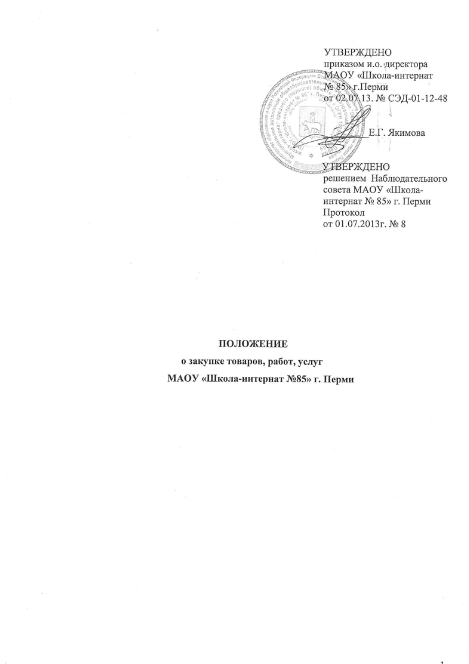 СОДЕРЖАНИЕОсновные понятия и определения_____________________________3                                             Область применения________________________________________4                                                                     3.  Порядок подготовки процедур закупки_________________________4                                 3.1.Основные цели и принципы закупки товаров, работ, услуг.______43.2. Основания проведения закупки____________________________44.  Принятие решения о проведении закупки_______________________55.  Порядок формирования закупочной комиссии___________________5  6.  Информационное обеспечение закупки_________________________67.  Порядок  определения начальной (максимальной) цены договора___98.  Способы закупки____________________________________________109.  Требования к участникам закупки______________________________13                                        10. Содержание извещения о закупке______________________________1511. Содержание документации о закупке___________________________1612. Закупки в электронной форме_________________________________17                                                 13. Открытый конкурс__________________________________________1714. Порядок подачи заявок на участие в конкурсе.___________________1915. Порядок вскрытия конвертов с заявками на участие в конкурсе_____2116. Порядок рассмотрения заявок на участие в конкурсе______________2217. Оценка и сопоставление заявок на участие в конкурсе_____________2218. Открытый  двухэтапный конкурс______________________________24  19. Порядок проведения открытого двухэтапного конкурса____________24 20. Открытый аукцион _________________________________________27                                                                       21. Порядок подачи заявок на участие в аукционе___________________2622. Рассмотрение заявок на участие в аукционе_____________________2823. Порядок проведения аукциона________________________________3024.   Предварительный квалификационный отбор____________________32                   25.  Особенности проведения запроса предложений__________________32            26.  Запрос котировок___________________________________________34 27.  Порядок подачи  котировочных заявок_________________________34                                                                              28.  Рассмотрение и оценка котировочных заявок____________________3529. Порядок проведения закупки у единственного поставщика (подрядчика, исполнителя)______________________________________36                                                                            30. Закупка малого объема_____________________________________3731.  Порядок заключения и исполнения договора по итогам торгов_____3732. Порядок заключения и исполнения договора по итогам запроса котировок, при закупках у единственного поставщика _______________38           33.   Ответственность за проведение закупок для нужд заказчика_______3934.  Заключительные положения__________________________________39   Приложение 1. Положение о комиссии по осуществлению закупок.1. ОСНОВНЫЕ ПОНЯТИЯ И ОПРЕДЕЛЕНИЯ	1.1. Закупка – приобретение Заказчиком способами, указанными в настоящем Положении о закупке, товаров, работ, услуг для нужд Заказчика.	1.2. Процедура закупки – деятельность Заказчика по выбору поставщика (подрядчика, исполнителя) с целью приобретения у него товаров (работ, услуг).	1.3. Заказчик – юридическое лицо, в интересах и за счет средств которого осуществляется закупка – муниципальное автономное образовательное учреждение «Общеобразовательная школа-интернат среднего (полного) общего образования № 85» г. Перми (далее – МАОУ «Школа-интернат № 85» г. Перми)..	1.4. Продукция – товары, работы, услуги, приобретаемые Заказчиком.	1.5. Официальный сайт - сайт в информационно-телекоммуникационной сети «Интернет» для размещения информации о размещении заказов на поставки товаров, выполнение работ, оказание услуг, определенный в соответствии с Федеральным законом от 18 июля 2011 года № 223- ФЗ «О закупках товаров, работ, услуг отдельными видами юридических лиц»,  по адресу  www.zakupki.gov.ru.	1.6. Официальный сайт Заказчика - 	1.7. Участник закупки – любое юридическое лицо или несколько юридических лиц, выступающих на стороне одного участника закупки, независимо от организационно-правовой формы, формы собственности, места нахождения и места происхождения капитала, либо любое физическое лицо или несколько физических лиц, выступающих на стороне одного участника закупки, в том числе индивидуальный предприниматель или несколько индивидуальных предпринимателей, выступающих на стороне одного участника закупки, которые соответствуют требованиям, установленным Заказчиком в соответствии с настоящим Положением о закупке.	1.8. Электронная площадка – сайт в информационно-телекоммуникационной сети «Интернет», посредством которого проводятся закупки в электронной форме (www.zakupki.gov.ru).	1.9. Оператор электронной площадки - юридическое лицо, владеющее электронной площадкой, необходимыми для ее функционирования программно-аппаратными средствами и обеспечивающее проведение процедуры закупки в электронной форме.	1.10. Лот – установленная  извещением о закупке и документацией о закупке часть предмета договора, обособленная заказчиком по определенным признакам, которой присвоен индивидуальный порядковый номер и установлена отдельная начальная (максимальная) цена договора, срок и иные условия исполнения договора. Участник закупки подает заявку на участие в закупке в отношении определенного лота. В отношении каждого лота заключается отдельный договор. 	1.11. Торги – это способ закупки, проводимый в форме конкурса или аукциона.	1.12. Способ закупки – процедура, в результате проведения которой Заказчик производит выбор поставщика, в соответствии с порядком, определенным в настоящем Положении и в документации о закупке. 	1.13. Заявка на участие в закупке (лоте) – комплект документов, содержащий подтверждение согласия участника закупки участвовать в закупке на условиях, указанных в извещении и документации о закупке (далее - заявка).	1.14. Гражданско-правовой договор Заказчика – договор на поставку товаров, выполнение работ, оказание услуг, заключенный от имени Заказчика в целях обеспечения нужд Заказчика (далее – договор).	1.15. Комиссия по осуществлению закупок – коллегиальный орган, созданный Заказчиком для проведения процедур закупки в порядке, определенном настоящим Положением.ОБЛАСТЬ ПРИМЕНЕНИЯ	2.1. Настоящее Положение о закупке (далее – Положение) разработано в соответствии с Гражданским кодексом Российской Федерации, требованиями Федерального закона от 18 июля 2011 года № 223-ФЗ «О закупках товаров, работ, услуг отдельными видами юридических лиц», Федерального закона от 26 июля 2006 года № 135 – ФЗ «О защите конкуренции» и регулирует деятельность Заказчика при осуществлении закупки продукции. 	2.2. Положение о закупке не распространяется на отношения, определенные в части 4 статьи Закона № 223-ФЗ:- купля-продажа ценных бумаг и валютных ценностей;- приобретение Заказчиком биржевых товаров на товарной бирже в соответствии с законодательством о товарных биржах и биржевой торговле;- осуществление Заказчиком размещения заказов на поставки товаров, выполнение работ, оказание услуг в соответствии с Федеральным законом от 21 июля 2005 года № 94-ФЗ «О размещении заказов на поставки товаров, выполнение работ, оказание услуг для государственных и муниципальных нужд»;- закупка в области военно-технического сотрудничества;- закупка товаров, работ, услуг в соответствии с международным договором Российской Федерации, если таким договором предусмотрен иной порядок определения поставщиков (подрядчиков, исполнителей) таких товаров, работ, услуг;- осуществление Заказчиком отбора финансовых организаций для оказания финансовых услуг в соответствии со статьей 18 Федерального закона от 26 июля 2006 года № 135-ФЗ «О защите конкуренции»;- осуществление Заказчиком отбора аудиторской организации для проведения обязательного аудита бухгалтерской (финансовой) отчетности Заказчика в соответствии со статьей 5 Федерального закона от 30 декабря 2008 года № 307-ФЗ «Об аудиторской деятельности».	2.3. С момента размещения на официальном сайте Положения о закупке документы Заказчика, ранее регламентировавшие вопросы закупки, утрачивают силу, за исключением документов, регулирующих отношения, указанные в пункте 2.2 Положения о закупке.3. ПОРЯДОК ПОДГОТОВКИ ПРОЦЕДУР ЗАКУПКИ	3.1.Основные цели и принципы закупки товаров, работ, услуг.         3.1.1. Целями настоящего Положения является создание условий для своевременного и полного удовлетворения потребностей Заказчика в закупке продукции с необходимыми показателями цены, качества и надежности.         3.1.2. При закупке продукции Заказчик руководствуется следующими принципами:	а) информационная открытость закупки,	б) равноправие, справедливость, отсутствие дискриминации и необоснованных ограничений конкуренции по отношению к участникам закупки,	в) целевое и экономически эффективное расходование денежных средств на приобретение продукции (с учетом при необходимости жизненного цикла закупаемой продукции) и реализация мер, направленных на сокращение издержек Заказчика,	г) отсутствие ограничения допуска к участию в закупке путем установления не измеряемых требований к участникам закупки.	3.2. Основания проведения закупки         3.2.1. Проведение закупки осуществляется на основании утвержденного и размещенного на официальном сайте плана закупки товаров, работ, услуг.         3.2.2. Формирование плана закупки и его размещение на официальном сайте осуществляется Заказчиком в порядке, определенном Правительством Российской Федерации.         3.2.3. План закупки является основным плановым документом в сфере закупок и утверждается Заказчиком на срок не менее чем на один год, и размещается на официальном сайте не позднее 10 рабочих дней со дня утверждения.         3.2.4. Заказчик вправе вносить изменения и дополнения в план закупок.4. Принятие решения о проведении закупки	4.1.	До размещения на официальном сайте извещения о закупке и документации о закупке или до направления приглашений принять участие в закрытых закупках руководителем Заказчика путем издания приказа  об исполнении утвержденного плана закупки   принимается решение о проведении закупки.	4.2.	В решении о проведении закупки указываются:а) предмет и существенные условия закупки (срок и место поставки товаров, выполнения работ, оказания услуг, цена и порядок оплаты);б) основные (функциональные, технические, качественные и проч.) характеристики закупаемой продукции и иные требования к ней;в) сроки проведения закупочных процедур; г) при необходимости иные требования и условия проведения процедуры закупки.	4.3.	При осуществлении Заказчиком закупки у единственного поставщика, подрядчика, исполнителя заключение договора с поставщиком, подрядчиком, исполнителем является одновременно решением о проведении закупки и не требует принятия дополнительного распорядительного документа.5. Порядок формирования закупочной комиссии	5.1.	Для проведения закупок (за исключением закупок у единственного источника, закупок малого объема) создаются комиссии по проведению закупок (далее также - комиссии).           5.2 Решение о создании закупочной комиссии, определение порядка ее работы, персонального состава и назначение председателя комиссии осуществляется до размещения на официальном сайте извещения о закупке и документации о закупке или до направления приглашений принять участие в закрытых закупках и оформляется приказом руководителя Заказчика. 	5.3.	В состав закупочной комиссии могут входить как сотрудники Заказчика, так и сторонние лица. Число членов комиссии должно быть не менее пяти человек, число членов котировочной комиссии должно быть не менее чем три человека. 	5.4.	В состав закупочной комиссии не могут включаться лица, лично заинтересованные в результатах закупки (представители участников закупки, подавших заявки на участие в процедуре закупки, состоящие в штате организаций, подавших указанные заявки), либо лица, на которых способны оказывать влияние участники закупки (в том числе лица, являющиеся участниками или акционерами этих организаций, членами их органов управления, их кредиторами). В случае выявления таких лиц в составе закупочной комиссии Заказчик вправе принять решение о внесении изменений в состав закупочной комиссии. Член закупочной комиссии, обнаруживший после подачи заявок, свою личную заинтересованность в результатах закупки, должен незамедлительно сделать заявление об этом председателю закупочной комиссии или лицу, его замещающему, а также иному лицу, который в таком случае может принять решение о принудительном отводе члена закупочной комиссии.	5.5.	Закупочные комиссии могут создаваться для проведения отдельно взятой закупочной процедуры либо действовать на регулярной основе (в том числе в рамках серии однотипных закупочных процедур, в рамках закупки продукции определенного вида или закупки на определенных рынках).	5.6.	Основной функцией закупочной комиссии является принятие решений в рамках конкретных процедур закупок. Конкретные цели и задачи формирования закупочной комиссии, права, обязанности и ответственность членов комиссии, регламент работы комиссии и иные вопросы деятельности комиссии определяются Положением о закупочной комиссии, утвержденным решением о создании закупочной комиссии.	5.7. Основанием для отклонений заявок котировочной комиссией является:- не соответствие требованиям, установленным в извещении о проведении запроса котировок;- цена превышает максимальную указанную в извещении о проведении запроса котировок6. Информационное обеспечение закупки6.1. Настоящее Положение, изменения, вносимые в настоящее Положение, подлежат обязательному размещению на официальном сайте в информационно-телекоммуникационной сети "Интернет" для размещения информации о размещении заказов на поставки товаров, выполнение работ, оказание услуг (www.zakupki.gov.ru) (далее - официальный сайт) не позднее чем в течение пятнадцати дней со дня утверждения.6.2. Заказчик размещает на официальном сайте план закупки товаров, работ, услуг на срок не менее чем один год. План закупки инновационной продукции, высокотехнологичной продукции, определенной в соответствии с критериями, установленными федеральными органами исполнительной власти, осуществляющими функции по нормативно-правовому регулированию в установленной сфере деятельности, а также лекарственных средств размещается заказчиком на официальном сайте на период от пяти до семи лет.6.3. При закупке на официальном сайте размещается информация о закупке, в том числе извещение о закупке, документация о закупке, проект договора, являющийся неотъемлемой частью извещения о закупке и документации о закупке, изменения, вносимые в такое извещение и такую документацию, разъяснения такой документации, протоколы, составляемые в ходе закупки, а также иная информация, размещение которой на официальном сайте предусмотрено Законом и настоящим Положением, за исключением случаев, предусмотренных ч. 15, ч.16 ст.4 Закона.6.4. В случае, если при заключении и исполнении договора изменяются объем, цена закупаемых товаров, работ, услуг или сроки исполнения договора по сравнению с указанными в протоколе, составленном по результатам закупки, не позднее чем в течение десяти дней со дня внесения изменений в договор на официальном сайте размещается информация об изменении договора с указанием измененных условий.6.5. Заказчик дополнительно вправе разместить указанную в настоящей статье информацию на сайте заказчика в информационно-телекоммуникационной сети "Интернет" (www.gorodperm.ru).6.6. Извещение о закупке, в том числе извещение о проведении открытого конкурса или открытого аукциона, является неотъемлемой частью документации о закупке. 6.7. В извещении о проведении открытого конкурса, открытого двухэтапного конкурса или открытого аукциона должны быть указаны следующие сведения:1) способ закупки (открытый конкурс, открытый двухэтапный конкурс или открытый аукцион);2) наименование, место нахождения, почтовый адрес, адрес электронной почты, номер контактного телефона заказчика;3) предмет договора с указанием количества поставляемого товара, объема выполняемых работ, оказываемых услуг;4) место поставки товара, выполнения работ, оказания услуг;5) сведения о начальной (максимальной) цене договора (цене лота) и (или) цене единицы товара, работы, услуги;6) размер, срок и порядок внесения денежных средств в качестве обеспечения заявки на участие в закупке (если требование о внесении обеспечения заявки на участие в закупке устанавливается заказчиком в соответствии с настоящим Положением);7) срок, место и порядок предоставления документации о закупке, размер, порядок и сроки внесения платы, взимаемой заказчиком за предоставление документации, если такая плата установлена заказчиком, за исключением случаев предоставления документации в форме электронного документа;8) дата, время окончания подачи предложений (заявок) на участие в закупке, место подачи предложений (заявок) на участие в закупке, в том числе предложений о выполнении работ, оказании услуг (при проведении открытого двухэтапного конкурса);9) место и дата рассмотрения предложений (заявок) участников закупки и подведения итогов закупки, в том числе предложений о выполнении работ, оказании услуг (при проведении открытого двухэтапного конкурса);10) дата оценки и сопоставления заявок на участие в конкурсе (при проведении открытого конкурса, открытого двухэтапного конкурса);11) дата, время и место проведения аукциона (при проведении открытого аукциона);12) срок, в течение которого заказчик вправе отказаться от проведения торгов.6.8. В конкурсной документации или документации об аукционе должны быть указаны, в том числе, следующие сведения:1) предмет договора с указанием количества поставляемого товара, объема выполняемых работ, оказываемых услуг;2) установленные заказчиком требования к качеству, техническим характеристикам товара, работы, услуги, к их безопасности, к функциональным характеристикам (потребительским свойствам) товара, к размерам, упаковке, отгрузке товара, к результатам работы и иные требования, связанные с определением соответствия поставляемого товара, выполняемой работы, оказываемой услуги потребностям заказчика;3) требования к содержанию, форме, оформлению и составу заявки на участие в закупке;4) требования к содержанию предложения о выполнении работ, оказании услуг (при проведении открытого двухэтапного конкурса);5) требования к описанию участниками закупки поставляемого товара, который является предметом закупки, его функциональных характеристик (потребительских свойств), его количественных и качественных характеристик, требования к описанию участниками закупки выполняемой работы, оказываемой услуги, которые являются предметом закупки, их количественных и качественных характеристик;6) место, условия и сроки (периоды) поставки товара, выполнения работы, оказания услуги;7) сведения о начальной (максимальной) цене договора (цене лота) и (или) цене единицы товара, работы, услуги;8) форма, сроки и порядок оплаты товара, работы, услуги;9) порядок формирования цены договора (цены лота) и (или) цене единицы товара, работы, услуги (с учетом или без учета расходов на перевозку, страхование, уплату таможенных пошлин, налогов и других обязательных платежей);10) размер, срок и порядок внесения денежных средств в качестве обеспечения заявки на участие в закупке, а также сроки и порядок возврата обеспечения такой заявки (если требование о внесении денежных средств в качестве обеспечения заявки на участие в закупке устанавливается заказчиком в соответствии с настоящим Положением);11) порядок, место, дата начала и дата окончания срока подачи заявок на участие в закупке;12) срок и порядок отзыва, изменения заявок на участие в закупке;13) требования к участникам закупки и перечень документов, представляемых участниками закупки для подтверждения их соответствия установленным требованиям;14) формы, порядок, дата начала и дата окончания срока предоставления участникам закупки разъяснений положений документации о закупке;15) место и дата рассмотрения предложений (заявок) участников закупки и подведения итогов закупки;16) критерии оценки и сопоставления заявок на участие в закупке (при проведении конкурса);17) порядок оценки и сопоставления заявок на участие в закупке (при проведении конкурса);18) порядок проведения аукциона (при проведении аукциона);19) размер, вид и порядок предоставления обеспечения исполнения договора (если требование о предоставлении обеспечения исполнения договора установлено заказчиком);20) срок и порядок заключения договора; 21) проект договора (в случае проведения конкурса, аукциона по нескольким лотам - проект договора в отношении каждого лота).6.9. Изменения, вносимые в извещение о проведении открытого конкурса, аукциона, конкурсную документацию, документацию об аукционе, разъяснения положений такой документации размещаются заказчиком на официальном сайте не позднее чем в течение трех дней со дня принятия решения о внесении указанных изменений, предоставления указанных разъяснений. В случае, если изменения в извещение о проведении открытого конкурса, аукциона, конкурсную документацию, документацию об аукционе внесены заказчиком позднее чем за пятнадцать дней до даты окончания подачи заявок на участие в торгах, срок подачи заявок на участие в торгах продлевается так, чтобы со дня размещения на официальном сайте внесенных в извещение о проведении открытого конкурса, аукциона, конкурсную документацию, документацию об аукционе изменений до даты окончания подачи заявок на участие в торгах такой срок составлял не менее чем пятнадцать дней.6.10. Со дня размещения извещения о проведении открытого конкурса, открытого аукциона, конкурсной документации, документации об аукционе Заказчик на основании заявления любого заинтересованного лица, поданного в письменной форме, в течение трех рабочих дней со дня получения соответствующего заявления обязан предоставить такому лицу конкурсную документацию, документацию об аукционе в порядке, указанном в извещении о проведении открытого конкурса, открытого аукциона. При этом конкурсная документация, документация об аукционе предоставляется в письменной форме после внесения таким лицом платы за предоставление конкурсной документации, документации об аукционе, если такая плата установлена Заказчиком и указание об этом содержится в извещении о проведении открытого конкурса, открытого аукциона, за исключением случаев предоставления конкурсной документации, документации об аукционе в форме электронного документа. Размер указанной платы не должен превышать расходы заказчика на изготовление копии конкурсной документации, документации об аукционе и доставку ее лицу, подавшему указанное заявление, посредством почтовой связи. Предоставление конкурсной документации, документации об аукционе в форме электронного документа осуществляется без взимания платы.6.11. Любой участник открытого конкурса вправе направить в письменной форме Заказчику запрос о разъяснении положений конкурсной документации, документации об аукционе. В течение двух рабочих дней со дня поступления указанного запроса Заказчик обязан направить в письменной форме или в форме электронного документа разъяснения положений конкурсной документации, документации об аукционе, если указанный запрос поступил к Заказчику не позднее чем за десять дней до дня окончания подачи заявок на участие в конкурсе, аукционе. Разъяснение положений конкурсной документации, документации об аукционе не должно изменять ее суть.6.12. В течение трех дней со дня направления разъяснения положений конкурсной документации, документации об аукционе такое разъяснение должно быть размещено Заказчиком на официальном сайте с указанием предмета запроса, но без указания лица, от которого поступил запрос. 6.13. В объявлении о проведении запроса котировок должны быть указаны следующие сведения:1) наименование, место нахождения, почтовый адрес, адрес электронной почты, номер контактного телефона Заказчика;2) предмет договора с указанием количества поставляемого товара, объема выполняемых работ, оказываемых услуг;3) сведения о начальной (максимальной) цене договора и (или) цене единицы товара, работы, услуги;4) требования к участникам закупки и перечень документов, представляемых участниками закупки для подтверждения их соответствия установленным требованиям;5) дата, время окончания подачи котировочных заявок, место подачи котировочных заявок;6) место и дата рассмотрения и оценки котировочных заявок;7) срок, в течение которого заказчик вправе отказаться от проведения запроса котировок;8) срок и порядок заключения договора; 9) проект договора.6.14 Протоколы, составленные в ходе проведения конкурса, аукциона, запроса котировок, заявки на участие в конкурсе, аукционе, котировочные заявки, извещение о проведении открытого конкурса, открытого аукциона, объявление о проведении запроса котировок, конкурсная документация, документация об аукционе, изменения, внесенные в конкурсную документацию, документацию об аукционе, разъяснения конкурсной документации, документации об аукционе, а также аудиозапись вскрытия конвертов с заявками на участие в конкурсе, аудиозапись проведения аукциона хранятся Заказчиком не менее чем три года.6.15. В случае проведения закупки у единственного источника в соответствии с настоящим Положением Заказчик обязан разместить на официальном сайте соответствующий договор в течение трех дней с даты подписания договора. Заказчик вправе не размещать на официальном сайте сведения о закупке товаров, работ, услуг (в том числе соответствующий договор), стоимость которых не превышает сто тысяч рублей, а также сведения в отношении закупок водо-, тепло-, энергоснабжения, коммунальных услуг. 6.16. В случае возникновения при ведении официального сайта федеральным органом исполнительной власти, уполномоченным на ведение официального сайта, технических или иных неполадок, блокирующих доступ к официальному сайту в течение более чем одного рабочего дня, информация, подлежащая размещению на официальном сайте в соответствии с настоящим Федеральным законом и Положением о закупке, размещается Заказчиком на сайте Заказчика с последующим размещением ее на официальном сайте в течение одного рабочего дня со дня устранения технических или иных неполадок, блокирующих доступ к официальному сайту.6.17. Не подлежат размещению на официальном сайте сведения о закупке, составляющие государственную тайну, при условии, что такие сведения содержатся в извещении о закупке, документации о закупке или в проекте договора, а также сведения о закупке, по которым принято решение Правительства Российской Федерации в соответствии с ч.16 ст.4 Закона № 223- ФЗ. 6.18. До 01.10.2012, если иной срок не предусмотрен решением Правительства Российской Федерации, Положение о закупке, изменения, вносимые в такое Положение, планы закупки, иная информация о закупке, подлежащая в соответствии с Законом и настоящим Положением размещению на официальном сайте, размещаются на сайте Заказчика в информационно-телекоммуникационной сети "Интернет" (www.gorodperm.ru).7. Порядок определения начальной (максимальной) цены договора.	7.1. По тексту настоящего Положения под начальной (максимальной) ценой договора понимается предельно допустимая цена договора, определяемая Заказчиком в извещении и документации о закупке.	7.2. Определение начальной (максимальной) цены договора производится расчетным способом.	7.3. При расчете начальной (максимальной) цены договора используются следующие методы:нормативный метод, под которым понимается расчет цены договора на основе нормативов. Нормативный метод применяется в случае, если правовыми актами установлены нормативы в отношении товаров, работ, услуг (в том числе их предельная стоимость, количество (объем), качество), которые предполагается закупать; метод одной цены, согласно которому цена договора определяется по цене, установленной организацией, являющейся единственным производителем (поставщиком) товаров (исполнителем работ, услуг), либо обладающим исключительным правом на продукцию. Метод применяется в случае, если предполагается осуществление закупки  продукции, производимой одной организацией, либо в отношении которых исключительными правами обладает одна организация;  тарифный метод. Цена договора определяется в соответствии с установленным тарифом (ценой) товара (работы, услуги); метод индексации. Расчет цены договора  производится путем индексации цены аналогичных в сопоставимых условиях товаров (работ, услуг), закупленных (закупаемых) Заказчиком в предыдущем (текущем) году на уровень инфляции (иной обоснованный коэффициент). Данный метод применяется в случае, если предполагается осуществление закупки товаров, работ, услуг, аналогичных закупленным (закупаемым) Заказчиком в предыдущем (текущем) году (в том числе на основании утвержденной проектно-сметной документации);запросный метод, который используется дополнительно к методу индексации, а также в иных случаях, когда имеется конкурентный рынок поставщиков (исполнителей, подрядчиков) необходимых товаров (работ, услуг). В этом случае определение стоимости продукции производится посредством изучения ценовых предложений, включая структуру цены, от организаций, осуществляющих поставку таких товаров, работ, услуг;иной обоснованный метод.К источникам информации о ценах продукции, которые могут быть использованы для целей определения начальной (максимальной) цены договора, относятся данные государственной статистической отчетности, информация о ценах производителей, общедоступные результаты изучения рынка, исследования рынка, проведенные по инициативе Заказчика, и иные достоверные источники информации. 8.  СПОСОБЫ ЗАКУПКИ8.1.  Заказчик при осуществлении закупок вправе использовать следующие способы:1) открытый конкурс;2) открытый двухэтапный конкурс;3) открытый аукцион;4) запрос котировок;5) открытый запрос предложений;6) закупка у единственного источника;7) закупка малого объема.Открытый конкурс и открытый аукцион, в том числе в электронной форме, могут применяться при закупках любых товаров, работ, услуг без каких-либо ограничений. Открытый двухэтапный конкурс может применяться при закупках работ, услуг в случае если:- Начальная (максимальная) цена договора на выполнение работ, оказание услуг превышает сто миллионов рублей, и для уточнения качественных характеристик (потребительских свойств) предмета закупки целесообразны обсуждения с исполнителями, подрядчиками, выполняющими соответствующие работы, оказывающие соответствующие услуги;- Осуществляется закупка научно-исследовательских работ, проектных работ, работ (услуг) по созданию произведения литературы или искусства, исполнения, работ (услуг) в сфере культуры.8.4. Запрос котировок – конкурентный способ закупок может применяться при закупках любых товаров, работ, услуг при этом начальная (максимальная) цена договора на поставку товаров, выполнение работ, оказание услуг не может превышать пятьсот тысяч рублей;8.5. Открытый запрос предложений - конкурентный  способ закупок, при котором информация о закупке продукции для нужд Заказчика сообщается неограниченному кругу лиц путем размещения на официальном сайте Заказчика извещения и документации о закупке и победителем в проведении запроса предложений признается участник закупки, предложивший наилучшее предложение по исполнению договора, при этом критерий цены предложения не всегда является определяющим. Запрос предложений не является торгами и поэтому не обязывает Заказчика заключать договор с победителем закупки;8.6. Закупка у единственного поставщика (исполнителя, подрядчика) – неконкурентный способ закупок, проводимый в случаях, когда проведение всех остальных процедур закупок невозможно по тем или иным причинам, при котором Заказчик предлагает заключить договор только одному поставщику (исполнителю, подрядчику);Размещение заказа у единственного поставщика, без использования процедур закупки может осуществляться, если:- процедура закупки была признана несостоявшейся и Положением предусмотрена возможность заключения договора с единственным поставщиком.- Заказчик, ранее закупив продукцию, работу или  услугу у какого-либо поставщика (подрядчика, исполнителя), определяет, что у того же поставщика (подрядчика, исполнителя) должны быть произведены дополнительные закупки по соображениям стандартизации или ввиду необходимости обеспечения совместимости с имеющимися товарами, оборудованием, технологией или услугами, учитывая эффективность первоначальных закупок с точки зрения удовлетворения потребностей Заказчика, ограниченный объем предлагаемых закупок по сравнению с первоначальными закупками, разумность цены и непригодность продукции, альтернативной рассматриваемой;- Предыдущий договор в связи с неисполнением или ненадлежащим исполнением поставщиком (подрядчиком, исполнителем) своих обязательств по такому договору расторгнут в соответствии с Гражданским кодексом как по  решению суда, так и по иным основаниям. При этом если до расторжения договора поставщиком (подрядчиком, исполнителем) частично исполнены обязательства по такому договору, то при заключении нового договора количество поставляемого товара, объем выполняемых работ, оказываемых услуг должны быть уменьшены с учетом количества поставленного товара, объема выполненных работ, оказанных услуг по ранее заключенному договору. При этом цена договора должна быть уменьшена пропорционально количеству поставленного товара, объему выполненных работ, оказанных услуг;- поставки товаров, выполнение работ, оказание услуг относятся к сфере деятельности субъектов естественных монополий в соответствии с Федеральным законом от 17 августа 1995 года № 147-ФЗ «О естественных монополиях»;- осуществляется оказание услуг водоснабжения, водоотведения, канализации, теплоснабжения, газоснабжения (за исключением услуг по реализации сжиженного газа), подключение (присоединение) к сетям инженерно-технического обеспечения по регулируемым в соответствии с законодательством Российской Федерации ценам (тарифам);- заключается договор энергоснабжения или купли-продажи электрической энергии с гарантирующим поставщиком электрической энергии;- осуществляются поставки культурных ценностей, в том числе музейных предметов и музейных коллекций, а также редких и ценных изданий, рукописей, архивных документов, включая копии, имеющие историческое, художественное или иное культурное значение, предназначенных для пополнения государственных музейного, библиотечного, архивного фондов, кино-, фотофонда и иных аналогичных фондов;- возникла потребность в работах или услугах, выполнение или оказание которых может осуществляться исключительно органами исполнительной власти в соответствии с их полномочиями или подведомственными им государственными учреждениями, государственными унитарными предприятиями, соответствующие полномочия которых устанавливаются нормативными правовыми актами Российской Федерации, нормативными правовыми актами субъекта Российской Федерации; - возникла потребность в определенных товарах, работах, услугах вследствие непреодолимой силы, необходимости срочного медицинского вмешательства, в связи с чем применение иных способов закупки, требующих затрат времени, нецелесообразно. Заказчик вправе заключить в соответствии с настоящим пунктом договор на поставку товаров, выполнение работ, оказание услуг в количестве, объеме, необходимых для ликвидации последствий непреодолимой силы или оказания срочной медицинской помощи; - только одно заинтересованное лицо, подавшее заявку на участие в конкурсе или заявку на участие в аукционе, признано участником конкурса или участником аукциона в соответствии с настоящим Положением. При этом договор с таким участникам конкурса заключается на условиях конкурсной документации и заявки на участие в конкурсе такого участника конкурса. Договор с таким участником аукциона заключается на условиях документации об аукционе по цене, не превышающей начальную (максимальную) цену договора, установленную в документации об аукционе;- победитель в проведении запроса котировок, участник запроса котировок, предложивший такую же, как победитель в проведении запроса котировок, цену договора, участник запроса котировок, предложение о цене договора которого является следующим по степени выгодности после предложения о цене договора победителя в проведении запроса котировок признаны уклонившимся от заключения договора. При этом договор может быть заключен с заинтересованным лицом, соответствующим требованиям, установленным в объявлении о проведении запроса котировок, на условиях объявления о проведении запроса котировок, по цене, не превышающей начальную (максимальную) цену договора, установленную в объявлении о проведении запроса котировок;- при проведении запроса котировок в установленный срок не подана ни одна котировочная заявка. При этом договор может быть заключен с заинтересованным лицом, соответствующим требованиям, установленным в объявлении о проведении запроса котировок, на условиях объявления о проведении запроса котировок, по цене, не превышающей начальную (максимальную) цену договора, установленную в объявлении о проведении запроса котировок;- в аукционе участвовал только один участник аукциона в соответствии с настоящим Положением. При этом договор с таким участником аукциона заключается на условиях документации об аукционе по цене, не превышающей начальную (максимальную) цену договора, установленную в документации об аукционе;- осуществляется закупка произведений литературы и искусства определенных авторов, исполнений конкретных исполнителей, фонограмм конкретных изготовителей для нужд заказчиков в случае, если единственному лицу принадлежат исключительные права на такие произведения, исполнения, фонограммы;- осуществляется закупка печатных и электронных изданий определенных авторов,  услуг по предоставлению доступа к электронным изданиям у издателей таких печатных и электронных изданий в случае, если указанным издателям принадлежат исключительные права на использование таких изданий;- осуществляется закупка услуг (билетов) на посещение зоопарка, театра, кинотеатра, концерта, цирка, музея, выставки, спортивного мероприятия;- осуществляется закупка услуг нескольким заказчикам по участию в мероприятии если заказчиком, являющимся организатором такого мероприятия, выбран поставщик (исполнитель, подрядчик) в порядке, предусмотренном Федеральным законом от 21.07.2005 № 94-ФЗ «О размещении заказов на поставки товаров, выполнение работ, оказание услуг для государственных и муниципальных нужд» или Законом;- осуществляется закупка услуг по авторскому контролю за разработкой проектной документации объектов капитального строительства, авторскому надзору за строительством, реконструкцией, капитальным ремонтом объектов капитального строительства соответствующими авторами;- осуществляется закупка услуг, связанных с направлением работника в служебную командировку (проезд к месту служебной командировки и обратно, наем жилого помещения, транспортное обслуживание, обеспечение питания);- осуществляется закупка услуг по техническому содержанию, охране и обслуживанию одного или нескольких нежилых помещений, переданных в безвозмездное пользование заказчику, в случае, если данные услуги оказываются другому лицу или лицам, пользующимся нежилыми помещениями, находящимися в здании, в котором расположены помещения, переданные в безвозмездное пользование заказчику;- при отсутствии на рынке конкуренции (есть хозяйствующие субъекты с долей занятия сегмента рынка 35% и более)- поставщик является единственным поставщиком, продавцом, подрядчиком в данном регионе, при условии, что расходы, связанные с привлечением контрагентов из других регионов, делают такое привлечение экономически невыгодным;- при закупках услуг по обучению или проведению семинаров (совещаний), если специфика закупки такова, что равноценная замена исполнителя невозможна;- наличие иных обстоятельств, требующих закупки именно у единственного поставщика;- осуществляется закупка комплектующих, запасных частей и расходных материалов к машинам и оборудованию, используемым заказчиком, в соответствии с технической документацией;- поставщик или его единственный дилер осуществляет гарантийное и текущее обслуживание товара (работ), поставленных ранее и наличие иного поставщика невозможно по условиям гарантии;8.7. Решение по закупке продукции у единственного поставщика принимает руководитель.8.8. закупка малого объема – неконкурентный способ закупки товаров, работ, услуг на сумму, не превышающую 100 000 (ста тысяч) рублей с учетом налогов по одной сделке.8.9. При проведении процедур закупки какие-либо переговоры Заказчика с участником закупки не допускаются в случае, если в результате таких переговоров создаются преимущественные условия для участия в закупке и (или) условия для разглашения конфиденциальных сведений.Закупка считается проведенной со дня заключения договора. ТРЕБОВАНИЯ К УЧАСТНИКАМ ЗАКУПКИК участникам закупки Заказчиком предъявляются следующие единые обязательные требования:-  соответствие участников закупки требованиям, устанавливаемым в соответствии с законодательством Российской Федерации к лицам, осуществляющим поставки товаров, выполнение работ, оказание услуг, являющихся предметом закупки;- непроведение ликвидации участника закупки - юридического лица и отсутствие решения арбитражного суда о признании участника закупки - юридического лица, индивидуального предпринимателя банкротом и об открытии конкурсного производства;-  неприостановление деятельности участника закупки в порядке, предусмотренном Кодексом Российской Федерации об административных правонарушениях, на день подачи заявки на участие в закупке;-  отсутствие у участника закупки задолженности по начисленным налогам, сборам и иным обязательным платежам в бюджеты любого уровня или государственные внебюджетные фонды за прошедший календарный год, размер которой превышает двадцать пять процентов балансовой стоимости активов участника закупки по данным бухгалтерской отчетности за последний завершенный отчетный период. Участник закупок считается соответствующим установленному требованию в случае, если он обжалует наличие указанной задолженности в соответствии с законодательством Российской Федерации и решение по такой жалобе на день рассмотрения заявки на участие в процедуре закупки не принято.К участникам закупки Заказчик вправе установить также следующие требования:- отсутствие сведений об участнике закупки в реестре недобросовестных поставщиков, предусмотренном статьей 5 Федерального закона от 18 июля 2011 года № 223-ФЗ «О закупках товаров, работ, услуг отдельными видами юридических лиц»;- отсутствие сведений об участниках закупки в реестре недобросовестных поставщиков, предусмотренном статьей 19 Федерального закона от 21 июля 2005 года № 94-ФЗ «О размещении заказов на поставки товаров, выполнение работ, оказание услуг для государственных и муниципальных нужд».При проведении торгов Заказчик вправе установить для выполнения условий договора  в измеряемых единицах квалификационные требования к участникам закупки, а именноналичие:1) необходимых финансовых ресурсов, оборудования и других материальных средств, а также иных возможностей (ресурсов), 2) положительной деловой репутации, опыта осуществления поставок, выполнения работ или оказания услуг;3) необходимой профессиональной и технической  квалификации; 4) необходимых трудовых ресурсов;5) управленческой компетентности;         6) отсутствие в предусмотренном Законом и (или) Федеральным законом от 21.07.2005 № 94-ФЗ «О размещении заказов на поставки товаров, выполнение работ, оказание услуг для государственных и муниципальных нужд» реестре недобросовестных поставщиков сведений об участнике закупки;отсутствие у физического лица - участника закупки либо у руководителя, членов коллегиального исполнительного органа, главного бухгалтера юридического лица - участника закупки судимости за преступления, связанные с их профессиональной деятельностью или предоставлением заведомо ложных или недостоверных сведений, а также неприменение в отношении указанных лиц наказания в виде лишения права занимать определенные должности или заниматься определенной деятельностью и административного наказания в виде дисквалификации; обладание участниками закупок исключительными правами на результаты интеллектуальной деятельности, если в связи с исполнением договора Заказчик приобретает права на такие результаты, за исключением случаев заключения договора на создание произведения литературы или искусства (за исключением программ для ЭВМ, баз данных).9.4. Указанные в  разделе 9 настоящего Положения требования предъявляются в равной мере ко всем участникам закупок.9.5. Комиссия по проведению закупок, Заказчик отстраняет участника закупок от участия в соответствующей  закупке в любой момент до заключения договора, если обнаружит, что участник закупки представил недостоверную (в том числе неполную, противоречивую) информацию в отношении его соответствия требованиям, указанным в настоящем Положении.      9.6. В случае, если несколько юридических лиц, физических лиц (в том числе индивидуальных предпринимателей) выступают на стороне одного участника закупки, требования, установленные Заказчиком в документации о закупке к участникам закупки, предъявляются к каждому из указанных лиц в отдельности.	    9.7. Информация об установленных Заказчиком требованиях к участникам закупки указывается в документации о закупке. Не допускается предъявлять к участникам закупки требования, не предусмотренные документацией о закупке.	    9.8. Не допускается ограничивать допуск к участию в закупке путем установления не измеряемых требований к участникам закупки.	 9.9. Участник закупки имеет право выступать в отношениях, связанных с осуществлением закупок продукции для нужд Заказчика, как непосредственно, так и через своих представителей. Полномочия представителя участника закупки подтверждаются доверенностью, выданной и оформленной в соответствии с гражданским законодательством, или ее нотариально заверенной копией.            9.10.  В случае установления Правительством Российской Федерации приоритета товаров российского происхождения, работ, услуг, выполняемых, оказываемых российскими лицами, по отношению к товарам, происходящим из иностранного государства, работам, услугам, выполняемым, оказываемым иностранными лицами, с учетом таможенного законодательства Таможенного союза и международных договоров Российской Федерации, а также особенностей участия в закупке субъектов малого и среднего предпринимательства, указанным участникам закупки предоставляются преимущества при проведении процедур закупки.9.11.Участник закупки отстраняется от участия в закупке, в любой момент до заключения договора, в случае, если Заказчик или комиссия установят, что:участник закупки представил недостоверную (в том числе неполную, противоречивую) информацию в отношении его квалификационных данных. До принятия решения об отстранении участника от участия в закупке Заказчик или комиссия вправе потребовать от участника устранить недостатки представленной информации в установленные сроки. В случае если по истечении установленного срока участник устранит недостатки, его отстранение от участия в закупке не допускается; участник закупки совершил недобросовестные действия, которые выражаются в том, что участник закупки, предоставивший заявку на участие в закупке, прямо или косвенно предлагает, дает либо соглашается дать любому должностному лицу Заказчика вознаграждение в любой форме в целях оказания воздействия на проведение закупки.	9.12. Требования к участникам закупок, предусмотренные  настоящим Положением, могут быть также установлены Заказчиком в документации о закупке к соисполнителям (субподрядчикам, субпоставщикам), привлекаемым участником закупок для исполнения договора в соответствии с объемом и перечнем выполняемых соисполнителями (субподрядчиками, субпоставщиками) поставок, работ, оказываемых услуг. В этом случае в составе заявки участник должен представить документы, подтверждающие соответствие предлагаемого cоисполнителя (субподрядчика, субпоставщика) установленным требованиям, а также подтверждающие документы о том, что соисполнитель (субподрядчик, субпоставщик) осведомлен о своем привлечении и согласен принять обязательства по выделяемому ему объему поставки товара, выполнения работ, оказания услуг и срокам.Ответственность за соответствие всех привлекаемых субпоставщиков (субподрядчиков, cоисполнителей), независимо от выполняемого ими объема поставок, работ, услуг, установленным требованиям, в том числе наличия у них разрешающих документов, несет участник закупки.10. СОДЕРЖАНИЕ ИЗВЕЩЕНИЯ О ЗАКУПКЕ	10.1. Содержание извещения о закупке В извещении о закупке указываются следующие сведения:способ закупки (открытый конкурс, открытый аукцион или иной предусмотренный Положением о закупке способ);наименование, место нахождения, почтовый адрес, адрес электронной почты, номер контактного телефона Заказчика;предмет договора с указанием количества поставляемого товара, объема выполняемых работ, оказываемых услуг;место поставки товара, выполнения работ, оказания услуг;сведения о начальной (максимальной) цене договора (цене лота);срок, место и порядок предоставления документации о закупке, размер, порядок и сроки внесения платы, взимаемой Заказчиком за предоставление документации, если такая плата установлена Заказчиком, за исключением случаев предоставления документации в форме электронного документа;место и дата рассмотрения предложений (заявок) участников закупки и подведения итогов закупки.         10.2.В случае проведения многолотового конкурса или аукциона в отношении каждого лота в извещении о закупке отдельно указываются предмет, начальная цена, сроки и иные условия приобретения продукции.10.3.Перечень сведений, содержащийся в извещении о закупке, может быть расширен по усмотрению Заказчика, в том числе в зависимости от проводимого способа закупки.11.Содержание документации о закупке         11.1 В документации о закупке указываются следующие сведения:установленные Заказчиком требования к качеству, техническим характеристикам товара, работы, услуги, к их безопасности,  функциональным характеристикам (потребительским свойствам) товара, к размерам, упаковке, отгрузке товара, к результатам работы и иные требования, связанные с определением соответствия поставляемого товара, выполняемой работы, оказываемой услуги потребностям Заказчика;требования к содержанию, форме, оформлению и составу заявки на участие в закупке;требования к описанию участниками закупки поставляемого товара, который является предметом закупки, его функциональных характеристик (потребительских свойств), его количественных и качественных характеристик, требования к описанию участниками закупки выполняемой работы, оказываемой услуги, которые являются предметом закупки, их количественных и качественных характеристик;место, условия и сроки (периоды) поставки товара, выполнения работы, оказания услуги;сведения о начальной (максимальной) цене договора (цене лота);форма, сроки и порядок оплаты товара, работы, услуги;порядок формирования цены договора (цены лота) (с учетом или без учета расходов на перевозку, страхование, уплату таможенных пошлин, налогов и других обязательных платежей);порядок, место, дата начала и дата окончания срока подачи заявок на участие в закупке;требования к участникам закупки и перечень документов, предоставляемых участниками закупки для подтверждения их соответствия установленным требованиям;формы, порядок, дата начала и дата окончания срока предоставления участникам закупки разъяснений положений документации о закупке;место, порядок, дата и время вскрытия конвертов с заявками на участие в конкурсе (в случае проведения закупки в форме конкурса); место и дата рассмотрения предложений (заявок) участников закупки и подведения итогов закупки;условия допуска к участию в закупке;критерии оценки и сопоставления заявок на участие в закупке в соответствии с Положением о закупке (Приложение 2);порядок оценки и сопоставления заявок на участие в закупке в соответствии с Положением о закупке (Приложение 2);размер обеспечения заявки на участие в закупке, срок и порядок его предоставления участником закупки и возврата Заказчиком, в случае, если Заказчиком установлено требование обеспечения заявки на участие в закупке;размер обеспечения исполнения договора, срок и порядок его предоставления лицом, с которым заключается договор, а также срок и порядок его возврата Заказчиком, в случае, если Заказчиком установлено требование обеспечения исполнения договора;сведения о возможности проведения постквалификации и порядок ее проведения;сведения о возможности проведения переторжки и порядок ее проведения.	11.2  В случае проведения многолотового конкурса или аукциона в отношении каждого лота в документации о закупке отдельно указываются предмет, начальная цена, сроки и иные условия приобретения продукции. В отношении каждого лота заключается отдельный договор. Закупки в электронной форме	      12.2. Заказчик может принять решение об использовании электронных торговых площадок при осуществлении закупок любых товаров, работ, услуг в электронной форме до установления Правительством Российской Федерации перечня товаров, работ, услуг, закупка которых осуществляется в электронной форме.	12.3 Выбранные Заказчиком для проведения закупок товаров, работ, услуг электронные торговые площадки в сети Интернет должны удовлетворять следующим требованиям:оператор электронной торговой площадки должен соответствовать требованиям, предъявляемым к таким лицам законодательством Российской Федерации;электронные торговые площадки должны предусматривать проведение закупок товаров, работ, услуг способами, указанными в настоящем Положении, за исключением закупок у единственного поставщика (подрядчика, исполнителя);электронные торговые площадки должны предусматривать возможность использования электронной цифровой подписи документов и сведений, направляемых в форме электронных документов при их обмене Заказчиком, оператором электронной торговой площадки, участниками закупок и иными лицами;обеспечение документооборота между Заказчиком, оператором электронной торговой площадки и участником закупок через электронную торговую площадку, архивного хранения и поиска документов в электронной форме, обеспечение оператором электронной торговой площадки конфиденциальности сведений об участниках закупок при обмене электронными документами до подведения итогов закупок, обеспечение возможностей авторизации участников закупок и разграничения прав доступа пользователей для разной категории информации.	12.4. При закупках на электронных торговых площадках допускаются отклонения от хода процедуры закупок, предусмотренных настоящим Положением, обусловленные техническими особенностями или условиями функционирования данных площадок.13.Открытый Конкурс13.1. Конкурс – это торги, победителем которых признается лицо, предложившее лучшие условия исполнения договора в соответствии с критериями и порядком оценки и сопоставления заявок, которые установлены в конкурсной документации на основании Положения о закупке (Приложение 2 к настоящему Положению).13.2. В зависимости от возможного круга участников закупки конкурс может быть открытым или закрытым.13.3. В зависимости от числа этапов конкурс может быть одно- и двухэтапным. 13.4. В зависимости от наличия процедуры предварительного квалификационного отбора конкурс может быть с проведением или без проведения предварительного квалификационного отбора.13.5.  Информация о проведении конкурса, включая извещение о проведении конкурса, конкурсную документацию, проект договора, размещается Заказчиком на официальном сайте не менее чем за двадцать дней до установленного в конкурсной документации дня окончания подачи заявок на участие в конкурсе.13.6.  Извещение о проведении конкурса и конкурсная документация, разрабатываемые и утверждаемые Заказчиком, должны соответствовать требованиям, установленным разделом 6 Положения о закупке.13.7.  Со дня размещения на официальном сайте информации о проведении конкурса Заказчик на основании заявления любого заинтересованного лица предоставляет такому лицу конкурсную документацию в порядке, указанном в извещении о проведении конкурса. При этом конкурсная документация предоставляется в письменной форме после внесения лицом, подавшим соответствующее заявление, платы за предоставление конкурсной документации, если такая плата установлена Заказчиком и указание об этом содержится в извещении о проведении конкурса, за исключением случаев предоставления конкурсной документации в форме электронного документа. Размер указанной платы не должен превышать расходы Заказчика на изготовление копии конкурсной документации и доставку ее лицу, подавшему указанное заявление, посредством почтовой связи. Предоставление конкурсной документации в форме электронного документа осуществляется без взимания платы.	13.8. Конкурсная документация, размещенная на официальном сайте, должна соответствовать конкурсной документации, предоставляемой в порядке, установленном извещением о проведении конкурса.	13.9.  В случае, если для участия в конкурсе иностранному лицу  потребуется конкурсная документация на иностранном языке, перевод на иностранный язык такое лицо осуществляет самостоятельно за свой счет,  если иного не установлено в извещении о проведении конкурса.	13.10.  Любой участник закупки вправе направить Заказчику запрос о разъяснении положений конкурсной документации. В течение трех рабочих  дней со дня поступления указанного запроса заказчик направляет в письменной форме или в форме электронного документа разъяснения положений конкурсной документации, если указанный запрос поступил к заказчику не позднее чем за пять рабочих дней до дня окончания подачи заявок на участие в конкурсе. Не позднее чем в течение трех дней со дня предоставления указанных разъяснений такое разъяснение размещается заказчиком на официальном сайте с указанием предмета запроса, но без указания участника закупки, от которого поступил запрос.	13.11. Заказчик по собственной инициативе или в соответствии с запросом участника закупки вправе принять решение о внесении изменений в извещение о проведении конкурса или в конкурсную документацию. Не позднее чем в течение трех дней со дня принятия решения о внесении указанных изменений такие изменения размещаются Заказчиком на официальном сайте и в течение трех рабочих направляются всем участникам закупки, которым была предоставлена конкурсная документация.	13.12. В случае, если изменения в извещение о проведении конкурса, конкурсную документацию внесены Заказчиком позднее чем за пятнадцать дней до даты окончания подачи заявок на участие в конкурсе, срок подачи заявок на участие в конкурсе должен быть продлен так, чтобы со дня размещения на официальном сайте внесенных в извещение о проведении конкурса, конкурсную документацию изменений до даты окончания подачи заявок на участие в закупке такой срок составлял не менее чем пятнадцать дней.	13.13. Заказчик закупки вправе отказаться от проведения конкурса в любой срок, вплоть до подведения итогов конкурса. Уведомление об отказе от проведения конкурса размещается на официальном сайте и официальном сайте Заказчика в течение трех дней со дня принятия решения об отказе от проведения конкурса.13.14. Заказчик также вправе дополнительно опубликовать извещение о проведении открытого конкурса в любых средствах массовой информации. 13.15. Заказчиком при проведении открытого конкурса может быть установлено требование о внесении денежных средств в качестве обеспечения заявки на участие в закупке. При этом размер такого обеспечния не может превышать пять процентов начальной (максимальной) цены договора (цены лота).14.  Порядок подачи заявок на участие в конкурсе14.1. Заявки на участие в открытом конкурсе подаются в порядке, в месте и до истечения срока, указанных в конкурсной документации. Заявки на участие в открытом конкурсе должны соответствовать требованиям к форме, оформлению, составу, установленным в конкурсной документации.14.2 Заинтересованное лицо подает заявку на участие в открытом конкурсе в письменной форме в запечатанном виде, не позволяющем просматривать содержимое заявки до вскрытия в установленном порядке (далее также – конверт с заявкой). При этом на таком конверте указывается наименование открытого конкурса (лота), на участие в котором подается данная заявка.	14.3 Заявка должна содержать все документы и сведения, куазанные заказчиком в конкурсной документации, а именно:1) сведения и документы об участнике закупки, подавшем такую заявку, а также о лицах, выступающих на стороне участника закупки:-  фирменное наименование (наименование), сведения об организационно-правовой форме, о месте нахождения, почтовый адрес (для юридического лица), фамилия, имя, отчество, паспортные данные, сведения о месте жительства (для физического лица), номер контактного телефона;-   полученную не ранее чем за один месяц до дня размещения на официальном сайте извещения о проведении конкурса выписку из единого государственного реестра юридических лиц или нотариально заверенную копию такой выписки (для юридических лиц), полученную не ранее чем за один месяц до дня размещения на официальном сайте извещения о проведении конкурса выписку из единого государственного реестра индивидуальных предпринимателей или нотариально заверенную копию такой выписки (для индивидуальных предпринимателей), копии документов, удостоверяющих личность (для иных физических лиц), надлежащим образом заверенный перевод на русский язык документов о государственной регистрации юридического лица или физического лица в качестве индивидуального предпринимателя в соответствии с законодательством соответствующего государства (для иностранных лиц), полученные не ранее чем за один месяц до дня размещения на официальном сайте извещения о проведении конкурса;- документ, подтверждающий полномочия лица на осуществление действий от имени юридического лица (копия решения о назначении или об избрании либо приказа о назначении физического лица на должность, в соответствии с которым такое физическое лицо обладает правом действовать от имени участника закупки и лица, выступающего на стороне участника закупки без доверенности (далее для целей настоящего раздела - руководитель). В случае, если от имени юридического лица действует иное лицо, заявка на участие в конкурсе должна содержать также соответствующую доверенность, заверенную печатью и подписанную руководителем юридического лица или уполномоченным этим руководителем лицом, либо нотариально заверенную копию такой доверенности. В случае, если указанная доверенность подписана лицом, уполномоченным руководителем, заявка на участие в конкурсе должна содержать также документ, подтверждающий полномочия такого лица;-   документы, указанные в конкурсной документации и подтверждающие соответствие заинтересованного лица требованиям к участникам закупок, установленным в конкурсной документации в соответствии с п.9.1 – 9.2  настоящего Порядка (в случае если такие требования установлены в конкурсной документации);-   копии учредительных документов участника закупки (для юридических лиц);д) решение об одобрении или о совершении крупной сделки либо копия такого решения в случае, если требование о необходимости наличия такого решения для совершения крупной сделки установлено законодательством Российской Федерации, учредительными документами юридического лица и если для участника закупки поставка товаров, выполнение работ, оказание услуг, являющихся предметом договора, или внесение денежных средств в качестве обеспечения заявки на участие в конкурсе, обеспечения исполнения договора являются крупной сделкой;-  декларирование соответствия заинтересованного лица требованиям, установленным в соответствии с разделом 12 настоящего Положения.2) предложение о функциональных характеристиках (потребительских свойствах) и качественных характеристиках товара, о качестве работ, услуг и иные предложения об условиях исполнения договора, в том числе предложение о цене договора, о цене единицы продукции;3) копии документов, подтверждающих соответствие продукции требованиям, установленным в соответствии с законодательством Российской Федерации, если в соответствии с законодательством Российской Федерации установлены требования к такой продукции (копии сертификатов соответствия, деклараций о соответствии, санитарно-эпидемиологических заключений, регистрационных удостоверений и т.п.). 4) документы или копии документов, подтверждающих соответствие участника закупки и лица, выступающего на стороне участника закупки, установленным требованиям и условиям допуска к участию в конкурсе:а) копии документов, подтверждающих соответствие участника закупки и лица, выступающего на стороне участника закупки, обязательным требованиям, установленным пунктом 9.1.-9.2. Положения о закупке; б) документы, подтверждающие квалификацию участника закупки, если в конкурсной документации установлены квалификационные требования к участникам закупки; в) документы, подтверждающие обеспечение заявки на участие в конкурсе, в случае, если в конкурсной документации содержится указание на требование обеспечения такой заявки.	14.4. Участник закупки подает заявку на участие в конкурсе в письменной форме в запечатанном конверте. При этом на таком конверте указывается наименование конкурса (лота), на участие в котором подается данная заявка. Участник закупки вправе не указывать на таком конверте свое фирменное наименование, почтовый адрес (для юридического лица) или фамилию, имя, отчество, сведения о месте жительства (для физического лица).	14.5. Участник закупки вправе подать только одну заявку на участие в конкурсе в отношении каждого предмета конкурса (лота). 14.6. Заказчик сохраняет защищенность и конфиденциальность сведений, содержащихся в  конвертах с заявками, и обеспечивает, чтобы содержание заявки на участие в конкурсе рассматривалось только после вскрытия конвертов с заявками в соответствии с настоящим Порядком. Лица, осуществляющие хранение конвертов с заявками, не вправе допускать повреждение таких конвертов до момента их вскрытия в соответствии с настоящим Порядком.	14.7.  Прием заявок на участие в конкурсе прекращается после окончания срока подачи заявок на участие в конкурсе, установленного в конкурсной документации.	14.8. Участник закупки, подавший заявку на участие в конкурсе, вправе изменить или отозвать заявку на участие в конкурсе в любое время до окончания срока подачи на участие в конкурсе.	14.9. В случае, если по окончании срока подачи заявок на участие в конкурсе подана только одна заявка на участие в конкурсе или не подана ни одна заявка на участие в конкурсе, конкурс признается несостоявшимся. В случае, если конкурсной документацией предусмотрено два и более лота, конкурс признается не состоявшимся только в отношении тех лотов, в отношении которых подана только одна заявка на участие в конкурсе или не подана ни одна заявка на участие в конкурсе.14.10. Конверт с заявкой, поступивший после истечения срока окончания подачи заявок на участие в конкурсе, вскрывается заказчиком и возвращается заинтересованному лицу, подавшему такую заявку.	14.11. В случае, если по окончании срока подачи заявок на участие в конкурсе подана только одна заявка на участие в конкурсе, конверт с указанной заявкой вскрывается и указанная заявка рассматривается в порядке, установленном Положением о закупке. В случае, если указанная заявка соответствует требованиям и условиям, предусмотренным конкурсной документацией, Заказчик передает участнику закупки, подавшему единственную заявку на участие в конкурсе, проект договора, который составляется путем включения условий исполнения договора, предложенных таким участником в заявке на участие в конкурсе, в проект договора, прилагаемого к конкурсной документации. При этом участник закупки не вправе отказаться от заключения договора.15. Порядок вскрытия конвертов с заявками на участие в конкурсе15.1. Вскрытие конвертов с заявками на участие в конкурсе осуществляется закупочной комиссией публично в день, во время и в месте, указанные в конкурсной документации, в порядке поступления заявок по Журналу регистрации заявок на участие в конкурсе.15.2. Заказчик обязан предоставить возможность всем заинтересованным лицам или их представителям присутствовать при вскрытии конвертов с заявками.15.3. Непосредственно перед вскрытием конвертов с заявками на участие в конкурсе или в случае проведения конкурса по нескольким лотам перед вскрытием конвертов с заявками на участие в конкурсе, поданными в отношении каждого лота, заинтересованным лицам или их представителям конкурсной комиссией объявляется о возможности подать заявки на участие в конкурсе, изменить или отозвать поданные заявки на участие в конкурсе до начала вскрытия конвертов с заявками на участие в конкурсе. Одновременно конкурсной комиссией объявляются последствия подачи двух и более заявок на участие в конкурсе одним заинтересованным лицом.	15.4. Закупочной комиссией вскрываются конверты с заявками на участие в конкурсе, которые поступили заказчику до окончания срока подачи заявок. В случае установления факта подачи одним участником  закупки двух и более заявок на участие в конкурсе в отношении одного и того же лота при условии, что поданные ранее заявки таким участником не отозваны, все заявки на участие в конкурсе такого участника закупки, поданные в отношении данного лота, не рассматриваются и возвращаются такому участнику.	15.5. Сведения о каждом участнике закупки, конверт с заявкой на участие в конкурсе которого вскрывается, условия исполнения договора, являющиеся критериями оценки заявок на участие в конкурсе объявляются при вскрытии конвертов и заносятся в протокол вскрытия конвертов с заявками на участие в конкурсе.	15.6. Протокол вскрытия конвертов с заявками на участие в конкурсе ведется закупочной комиссией и подписывается всеми присутствующими членами закупочной комиссии и представителем Заказчика непосредственно после вскрытия конвертов с заявками на участие в конкурсе. Указанный протокол размещается заказчиком на официальном сайте не позднее дня подписания такого протокола, размещается на сайте. 	15.7. Полученные после установленного в конкурсной документации срока подачи заявок конверты с заявками на участие в конкурсе вскрываются (в случае, если на конверте не указаны почтовый адрес (для юридического лица) или сведения о месте жительства (для физического лица) участника закупки) и такие конверты и заявки возвращаются участникам закупки.	15.8. Участники, подавшие заявки на участие в конкурсе, или их представители вправе присутствовать при вскрытии конвертов с заявками на участие в конкурсе.	15.9..Регистрация участников и (или) их представителей, прибывших на процедуру вскрытия конвертов с заявками на участие в конкурсе, осуществляется Заказчиком закупки в Журнале регистрации представителей участников закупки непосредственно перед заседанием Комиссии по осуществлению закупок. 	15.10. При регистрации лицо, представляющее интересы участника закупки должно предъявить документ, удостоверяющий личность (паспорт), а так же доверенность (в случае отсутствия полномочий действовать от имени участника закупки без доверенности), дающую право присутствовать при вскрытии конвертов с заявками на участие в конкурсе.	15.11. Любой участник, присутствующий при вскрытии конвертов с заявками на участие в конкурсе, вправе осуществлять аудио- и видеозапись вскрытия таких конвертов.16. Порядок рассмотрения заявок на участие в конкурсе	16.1. Закупочная комиссия рассматривает заявки на участие в конкурсе и участников закупки, подавших такие заявки, на соответствие требованиям, установленным конкурсной документацией. Срок рассмотрения заявок на участие в конкурсе не может превышать двадцать дней со дня вскрытия конвертов с заявками на участие в конкурсе.	16.2. На основании результатов рассмотрения заявок на участие в конкурсе закупочной комиссией принимается решение о допуске к участию в конкурсе участника закупки и о признании участника закупки, подавшего заявку на участие в конкурсе, участником конкурса или об отказе в допуске такого участника закупки к участию в конкурсе в порядке и по основаниям, предусмотренным в конкурсной документации.	16.3. На основании результатов рассмотрения заявок на участие в конкурсе закупочной комиссией оформляется протокол рассмотрения заявок на участие в конкурсе, который подписывается всеми присутствующими на заседании членами закупочной комиссии и представителем Заказчика. Протокол должен содержать сведения об участниках закупки, подавших заявки на участие в конкурсе, решение о допуске участника закупки к участию в конкурсе и о признании его участником конкурса или об отказе в допуске участника закупки к участию в конкурсе с обоснованием такого решения и с указанием положений конкурсной документации, которым не соответствует участник закупки, которым не соответствует заявка на участие в конкурсе этого участника закупки, положений такой заявки, не соответствующих требованиям конкурсной документации. Указанный протокол размещается Заказчиком на официальном сайте в день окончания рассмотрения заявок на участие в конкурсе.	16.4. В случае, если было установлено требование обеспечения заявки на участие в конкурсе, заказчик обязан вернуть внесенные в качестве обеспечения заявки на участие в конкурсе денежные средства заинтересованному лицу, подавшему заявку на участие в конкурсе и не допущенному к участию в конкурсе, в течение пяти рабочих дней со дня подписания протокола рассмотрения заявок на участие в конкурсе. 	16.5. В случае, если на основании результатов рассмотрения заявок на участие в конкурсе принято решение об отказе в допуске к участию в конкурсе всех участников закупки, подавших заявки на участие в конкурсе, или о допуске к участию в конкурсе и признании участником конкурса только одного участника закупки, подавшего заявку на участие в конкурсе, конкурс признается несостоявшимся. В случае, если конкурсной документацией предусмотрено два и более лота, конкурс признается не состоявшимся только в отношении того лота, решение об отказе в допуске к участию в котором принято относительно всех участников закупки, подавших заявки на участие в конкурсе в отношении этого лота, или решение о допуске к участию в котором и признании участником конкурса принято относительно только одного участника закупки, подавшего заявку на участие в конкурсе в отношении этого лота. 	16.6. В случае, если конкурс признан несостоявшимся и только один участник закупки, подавший заявку на участие в конкурсе, признан участником конкурса, заказчик передает такому участнику конкурса проект договора, который составляется путем включения условий исполнения договора, предложенных таким участником в заявке на участие в конкурсе, в проект договора, прилагаемый к конкурсной документации. При этом участник закупки не вправе отказаться от заключения договора.17. Оценка и сопоставление заявок на участие в конкурсе	17.1. Конкурсная комиссия осуществляет оценку и сопоставление заявок на участие в конкурсе, поданных заинтересованными лицами, признанными участниками конкурса (за исключением случая, предусмотренного 16.5 настоящего Положения). Срок оценки и сопоставления таких заявок не может превышать десять дней со дня подписания протокола рассмотрения заявок на участие в конкурсе. 17.2. Оценка и сопоставление заявок на участие в конкурсе осуществляются конкурсной комиссией в целях выявления лучших условий исполнения договора в соответствии с критериями и в порядке, которые установлены конкурсной документацией. 17.3. Критериями оценки и сопоставления заявок на участие в конкурсе помимо цены договора могут быть:1) функциональные характеристики (потребительские свойства) или качественные характеристики товара;2) качество работ, услуг и (или) квалификация участника конкурса при размещении заказа на выполнение работ, оказание услуг;3) расходы на эксплуатацию товара;4) расходы на техническое обслуживание товара;5) сроки (периоды) поставки товара, выполнения работ, оказания услуг;6) срок предоставления гарантии качества товара, работ, услуг;7) объем предоставления гарантий качества товара, работ, услуг.Использование иных критериев оценки и сопоставления заявок на участие в конкурсе не допускается.17.4. Конкурсная комиссия при оценке и сопоставлении заявок на участие в конкурсе в соответствии с критерием,  вправе оценивать показатели, установленные в 12.2. настоящего Положения, в случае, если это установлено содержащимся в конкурсной документации порядком оценки и сопоставления заявок на участие в конкурсе.17.5. Совокупная значимость критериев оценки и сопоставления заявок, установленных в конкурсной документации, должна составлять сто процентов. 17.6. На основании результатов оценки и сопоставления заявок на участие в конкурсе конкурсной комиссией каждой заявке на участие в конкурсе относительно других по мере уменьшения степени выгодности содержащихся в них условий исполнения договора присваивается порядковый номер. Заявке на участие в конкурсе, в которой содержатся лучшие условия исполнения договора в соответствии с порядком оценки и сопоставления заявок, установленным в конкурсной документации, присваивается первый номер. В случае, если в нескольких заявках на участие в конкурсе содержатся одинаковые условия исполнения договора, меньший порядковый номер присваивается заявке на участие в конкурсе, которая поступила ранее других заявок на участие в конкурсе, содержащих такие условия.17.7. Победителем конкурса признается участник конкурса, который предложил лучшие условия исполнения договора и заявке на участие в конкурсе которого присвоен первый номер.17.8. Конкурсная комиссия ведет протокол оценки и сопоставления заявок на участие в конкурсе, в котором должны содержаться сведения о месте, дате, времени проведения оценки и сопоставления таких заявок, об участниках конкурса, о порядке оценки и сопоставления заявок на участие в конкурсе, о принятом на основании результатов оценки и сопоставлении заявок на участие в конкурсе решении о присвоении заявкам на участие в конкурсе порядковых номеров, сведения о присвоении заявкам на участие в конкурсе значений по каждому из предусмотренных критериев оценки и сопоставления заявок на участие в конкурсе, а также наименования (для юридических лиц), фамилии, имена, отчества (для физических лиц) и почтовые адреса участников конкурса, заявкам на участие в конкурсе которых присвоен первый и второй номера. Протокол подписывается всеми присутствующими членами конкурсной комиссии и заказчиком в день окончания проведения оценки и сопоставления заявок на участие в конкурсе. Протокол составляется в двух экземплярах. Заказчик в течение трех рабочих дней со дня подписания протокола оценки и сопоставления заявок на участие в конкурсе передает победителю конкурса два экземпляра протокола. Победитель конкурса в течение двух рабочих дней со дня получения от заказчика протокола оценки и сопоставления заявок на участие в конкурсе подписывает такой протокол и направляет один экземпляр протокола заказчику. 17.9. Протокол оценки и сопоставления заявок на участие в конкурсе размещается заказчиком на официальном сайте в течение дня, следующего после дня подписания указанного протокола членами конкурсной комиссии и заказчиком.17.10. В случае, если было установлено требование обеспечения заявки на участие в конкурсе, заказчик обязан вернуть в течение пяти рабочих дней со дня подписания членами конкурсной комиссии и заказчиком протокола оценки и сопоставления заявок на участие в конкурсе внесенные в качестве обеспечения заявки на участие в конкурсе денежные средства участникам конкурса, которые участвовали в конкурсе, но не стали победителями конкурса, за исключением участника конкурса, заявке на участие в конкурсе которого присвоен второй номер и которому денежные средства, внесенные в качестве обеспечения заявки на участие в конкурсе, возвращаются в порядке, предусмотренном в настоящем Положении.17.11. Любой участник конкурса после размещения протокола оценки и сопоставления заявок на участие в конкурсе вправе направить заказчику в письменной форме, запрос о разъяснении результатов конкурса. Заказчик в течение двух рабочих дней со дня поступления такого запроса обязаны представить участнику конкурса в письменной форме соответствующие разъяснения.18. Открытый двухэтапный конкурс18.1. Под открытым двухэтапным конкурсом понимается способ осуществления закупок, при котором информация о закупке сообщается заказчиком неограниченному кругу лиц путем размещения извещения о проведении открытого двухэтапного конкурса, конкурсной документации на официальном сайте, и выигравшем торги на конкурсе признается лицо, которое участвовало в двух этапах его проведения и предложило лучшие условия исполнения договора в соответствии с критериями и порядком оценки и сопоставления заявок, которые установлены в конкурсной документации на основании настоящего Положения.18.2. Извещение о проведении открытого двухэтапного конкурса, конкурсная документация должны соответствовать требованиям, установленным настоящим Положением.18.3. Извещение о проведении открытого двухэтапного конкурса, конкурсная документация размещаются заказчиком на официальном сайте не менее чем за сорок пять дней до дня окончания подачи заявок на участие в открытом двухэтапном конкурсе. При этом срок окончания подачи предложений о выполнении работ, оказании услуг не может быть менее пятнадцати дней с даты размещения извещение о проведении открытого двухэтапного конкурса, конкурсной документации на официальном сайте18.4. Заказчик также вправе дополнительно опубликовать извещение о проведении открытого двухэтапного конкурса в любых средствах массовой информации.18.5. Заказчиком при проведении открытого двухэтапного конкурса может быть установлено требование о внесении денежных средств в качестве обеспечения заявки на участие в конкурсе. При этом размер обеспечения заявки на участие в конкурсе не может превышать пять процентов начальной (максимальной) цены договора (цены лота).18.6. При проведении открытого двухэтапного конкурса применяются с учетом положений п.19. настоящего Положения.19. Порядок проведения открытого двухэтапного конкурса19.1. На первом этапе открытого двухэтапного конкурса в порядке, в месте и до истечения срока, указанных в конкурсной документации, заинтересованное лицо подает предложение о выполнении работ, оказании услуг. Предложение о выполнении работ, оказании услуг должно соответствовать требованиям установленным в конкурсной документации. Заинтересованное лицо имеет право подать только одно предложение в отношении предмета открытого двухэтапного конкурса.19.2. К предложению о выполнении работ должны быть приложены следующие сведения и документы:а) фирменное наименование (наименование), сведения об организационно-правовой форме, о месте нахождения, почтовый адрес (для юридического лица), фамилия, имя, отчество, паспортные данные, сведения о месте жительства (для физического лица), номер контактного телефона;б) документы, указанные в конкурсной документации и подтверждающие соответствие заинтересованного лица требованиям к участникам закупок, установленным в конкурсной документации в соответствии с п.9.1., 9.2. настоящего Порядка. 19.3. Каждое поступившее предложение о выполнении работ, оказании услуг  регистрируется заказчиком. По требованию заинтересованного лица, подавшего такое предложение, заказчик выдает расписку в получении предложения о выполнении работ, оказании услуг с указанием даты и времени его получения.19.4. Заинтересованное лицо, подавшее предложение о выполнении работ, оказании услуг, не вправе изменить или отозвать такое предложение.19.5. Предложение о выполнении работ, оказании услуг, поступившее после истечения установленного в конкурсной документации срока окончания подачи предложений, возвращается заинтересованному лицу, подавшему такое предложение.19.6. В случае, если по окончании срока подачи предложений о выполнении работ, оказании услуг подано менее трех таких предложений, такие предложения не рассматриваются, и торги далее проводятся. 19.7.  В случае, если по окончании срока подачи предложений о выполнении работ, оказании услуг подано три и более таких предложения, такие предложения                 рассматриваются в порядке, установленном п.19.8. настоящего Порядка.19.8. Предложения о выполнении работ, оказании услуг рассматриваются конкурсной комиссией на соответствие требованиям, установленным конкурсной документацией, и соответствие заинтересованных лиц, подавших заявки на участие в конкурсе, требованиям, установленным в конкурсной документации в соответствии с настоящим Положением. Срок рассмотрения предложений о выполнении работ, оказании услуг не может превышать пятнадцать дней с даты окончания срока подачи предложений о выполнении работ, оказании услуг. В период рассмотрения предложений о выполнении работ, оказании услуг заказчик, конкурсная комиссия вправе проводить переговоры (обсуждения) в отношении таких предложений с заинтересованными лицами, подавшими предложения о выполнении работ, оказании услуг. При этом заказчик обязан обеспечить всем заинтересованным лицам, подавшим предложения о выполнении работ, оказании услуг, возможность и равные условия участия в таких переговорах (обсуждениях). 19.9. На основании результатов рассмотрения предложений о выполнении работ, оказании услуг конкурсной комиссией принимается решение о допуске к участию во втором этапе конкурса заинтересованного лица, подавшего такое предложение, или об отказе в допуске такого заинтересованного лица к участию во втором этапе конкурса. В случае, если на основании результатов рассмотрения предложений о выполнении работ, оказании услуг принято решение о допуске к участию во втором этапе  конкурса трех и более заинтересованных лиц, подавших предложения о выполнении работ, оказании услуг, конкурсная комиссия ранжирует такие предложения. При этом лучшему предложению о выполнении работ, оказании услуг присваивается ранг номер один. В целях расчета и присвоения рангов каждый член конкурсной комиссии присваивает каждому предложению соответствующий ранг. Итоговый ранг предложения о выполнении работ, оказании услуг рассчитывается как среднее арифметическое рангов, присвоенных данному предложению каждым членом конкурсной комиссии. 19.10. Результаты рассмотрения предложений о выполнении работ, оказании услуг оформляются протоколом рассмотрения предложений о выполнении работ, оказании услуг, который ведется конкурсной комиссией и подписывается всеми присутствующими на заседании членами конкурсной комиссии и заказчиком в день окончания рассмотрения таких предложений. Протокол должен содержать:сведения о заинтересованных лицах, подавших предложения о выполнении работ, оказании услуг;решение о допуске заинтересованного лица к участию во втором этапе конкурса или об отказе в допуске заинтересованного лица к участию во втором этапе конкурса с обоснованием такого решения и с указанием положений конкурсной документации, которым не соответствует предложение о выполнении работ, оказании услуг этого заинтересованного лица, и (или) такое заинтересованное лицо, положений такого предложения, не соответствующих требованиям конкурсной документации;сведения о решении каждого члена конкурсной комиссии о допуске заинтересованного лица к участию во втором этапе конкурса или об отказе ему в допуске к участию во втором этапе конкурса;Сведения о ранжировании предложений о выполнении работ, оказании услуг (в случае, предусмотренном п.19.9. настоящего Порядка).19.11. Протокол рассмотрения предложений о выполнении работ, оказании услуг размещается заказчиком на официальном сайте в день окончания рассмотрения предложений о выполнении работ, оказании услуг. 19.12. В случае, если на основании результатов рассмотрения предложений о выполнении работ, оказании услуг принято решение о допуске к участию во втором этапе  конкурса менее чем трех заинтересованных лиц, подавших предложения о выполнении работ, оказании услуг. 19.13. В случае, если на основании результатов рассмотрения предложений о выполнении работ, оказании услуг принято решение о допуске к участию во втором этапе  конкурса трех и более заинтересованных лиц, подавших предложения о выполнении работ, оказании услуг, второй этап конкурса проводится в полном соответствии с пп.14. – 15. настоящего Порядка. При этом заявки на участие в конкурсе (конверты с заявками), поданные заинтересованными лицами, в отношении которых не принято решение о допуске во втором этапе конкурса, вскрываются в порядке, установленном в настоящем Положении, и возвращаются заинтересованным лицам, подавшим такие заявки.19.14. После окончания первого этапа конкурса заказчик вправе внести в конкурсную документацию изменения в соответствии с настоящим Положением.19.15. При проведении в рамках второго этапа конкурса оценки заявок на участие в конкурсе по критерию, предусмотренному пп.2) п.17.3. настоящего Положения, значение, присвоенное заявке участника конкурса, предложению о выполнении работ, оказании услуг которого был присвоен ранг номер один, увеличивается (улучшается) на коэффициент 1,3,  значение, присвоенное заявке участника конкурса, предложению о выполнении работ, оказании услуг которого был присвоен ранг номер два, увеличивается (улучшается) на коэффициент 1,2,  значение, присвоенное заявке участника конкурса, предложению о выполнении работ, оказании услуг которого был присвоен ранг номер три, увеличивается (улучшается) на коэффициент 1,1.20. Открытый аукцион20.1. Под аукционом на право заключить договор понимаются торги, победителем которых признается лицо, предложившее наиболее низкую цену договора или, если при проведении аукциона цена договора снижена до нуля и аукцион проводится на право заключить договор, наиболее высокую цену договора.20.2. Извещение о проведении открытого аукциона, документация об аукционе должны соответствовать требованиям, установленным настоящим Положением.20.3. Извещение о проведении открытого аукциона, документация об аукционе размещаются заказчиком на официальном сайте не менее чем за двадцать дней до дня окончания подачи заявок на участие в открытом аукционе.20.4. Заказчик также вправе дополнительно опубликовать извещение о проведении открытого аукциона в любых средствах массовой информации.20.5. Заказчиком при проведении открытого аукциона может быть установлено требование о внесении денежных средств в качестве обеспечения заявки на участие в аукционе. При этом размер обеспечения заявки на участие в аукционе не может превышать пяти процентов начальной (максимальной) цены договора (цены лота).20.6. При проведении аукциона какие-либо переговоры Заказчика, аукционной комиссии с заинтересованными лицами, участниками аукциона в отношении конкретного аукциона не допускаются. 21.  Порядок подачи заявок на участие в аукционе21.1. Заявки на участие в аукционе подаются в порядке, в месте и до истечения срока, указанных в документации об аукционе.  Заявки на участие в открытом аукционе должны соответствовать требованиям к форме, оформлению, составу, установленным в документации об аукционе.21.2. Заявка должна содержать все документы и сведения, указанные Заказчиком в документации об аукционе,  а именно: 1) сведения и документы о заинтересованном лице, подавшем заявку:а) фирменное наименование (наименование), сведения об организационно-правовой форме, о месте нахождения, почтовый адрес (для юридического лица), фамилия, имя, отчество, паспортные данные, сведения о месте жительства (для физического лица), номер контактного телефона;б) полученную не ранее чем за один месяц до дня размещения на официальном сайте извещения о проведении открытого аукциона выписку из единого государственного реестра юридических лиц или нотариально заверенную копию такой выписки (для юридических лиц), полученную не ранее чем за один месяц до дня размещения на официальном сайте извещения о проведении открытого аукциона выписку из единого государственного реестра индивидуальных предпринимателей или нотариально заверенную копию такой выписки (для индивидуальных предпринимателей), копии документов, удостоверяющих личность (для иных физических лиц), надлежащим образом заверенный перевод на русский язык документов о государственной регистрации юридического лица или физического лица в качестве индивидуального предпринимателя в соответствии с законодательством соответствующего государства (для иностранных лиц), полученные не ранее чем за один месяц до дня размещения на официальном сайте извещения о проведении открытого аукциона;в) документ, подтверждающий полномочия лица на осуществление действий от имени заинтересованного лица - юридического лица (копия решения о назначении или об избрании либо приказа о назначении физического лица на должность, в соответствии с которым такое физическое лицо обладает правом действовать от имени заинтересованного лица без доверенности (далее для целей настоящей главы - руководитель). В случае, если от имени заинтересованного лица действует иное лицо, заявка на участие в аукционе должна содержать также доверенность на осуществление действий от имени заинтересованного лица, заверенную печатью заинтересованного лица и подписанную руководителем заинтересованного лица (для юридических лиц) или уполномоченным этим руководителем лицом, либо нотариально заверенную копию такой доверенности. В случае, если указанная доверенность подписана лицом, уполномоченным руководителем заинтересованного лица, заявка на участие в аукционе должна содержать также документ, подтверждающий полномочия такого лица;г) документы, указанные в документации об аукционе и подтверждающие соответствие заинтересованного лица требованиям к участникам закупок, установленным в  документации об аукционе в соответствии с п.9.1.-9.3. настоящего Положения (в случае если такие требования установлены в документации об аукционе);д) копии учредительных документов заинтересованного лица (для юридических лиц);е) решение об одобрении или о совершении крупной сделки либо копия такого решения в случае, если требование о необходимости наличия такого решения для совершения крупной сделки установлено законодательством Российской Федерации, учредительными документами юридического лица и если для заинтересованного лица поставка товаров, выполнение работ, оказание услуг, являющихся предметом договора, и (или) внесение денежных средств в качестве обеспечения заявки на участие в аукционе, обеспечения исполнения договора являются крупной сделкой;ж) декларирование соответствия заинтересованного лица требованиям, установленным в соответствии с п.9.1-9.3. настоящего Положения.2) предложения о функциональных характеристиках (потребительских свойствах) и качественных характеристиках товара, о качестве работ, услуг и иные предложения об условиях исполнения договора, за исключением предложения о цене договора или цене единицы товара, работы, услуги; 3) документы, подтверждающие внесение денежных средств в качестве обеспечения заявки на участие в аукционе, в случае, если в документации об аукционе содержится указание на требование обеспечения такой заявки.21.3. Требовать от заинтересованного лица иное, за исключением предусмотренных п.16.2. настоящего Порядка документов и сведений, не допускается.21.4. Заинтересованное лицо вправе подать только одну заявку в отношении каждого предмета аукциона (лота).21.5. Каждая заявка на участие в аукционе, поступившая в срок, указанный в документации об аукционе, регистрируется заказчиком. По требованию заинтересованного лица, подавшего заявку на участие в аукционе, заказчик выдает расписку в получении такой заявки с указанием даты и времени ее получения.21.6. Полученные после окончания приема заявок на участие в аукционе заявки на участие в аукционе не рассматриваются и в тот же день возвращаются заинтересованным лицам, подавшим такие заявки. В случае, если было установлено требование обеспечения заявки на участие в аукционе, заказчик обязан вернуть внесенные в качестве обеспечения заявки на участие в аукционе денежные средства указанным заинтересованным лицам в течение пяти рабочих дней со дня возврата таких заявок.21.7. Заинтересованное лицо, подавшее заявку на участие в аукционе, вправе отозвать такую заявку в любое время до дня и времени начала рассмотрения заявок на участие в аукционе. В случае, если было установлено требование обеспечения заявки на участие в аукционе, заказчик обязан вернуть внесенные в качестве обеспечения заявки на участие в аукционе денежные средства указанному заинтересованному лицу в течение пяти рабочих дней со дня поступления заказчику уведомления об отзыве заявки на участие в аукционе.21.8. В случае, если по окончании срока подачи заявок на участие в аукционе подана только одна заявка на участие в аукционе или не подана ни одна заявка на участие в аукционе, аукцион признается несостоявшимся. В случае, если документацией об аукционе предусмотрено два и более лота, аукцион признается не состоявшимся только в отношении тех лотов, в отношении которых подана только одна заявка на участие в аукционе или не подана ни одна заявка на участие в аукционе.21.9. В случае, если по окончании срока подачи заявок на участие в аукционе подана только одна заявка на участие в аукционе, то указанная заявка рассматривается в порядке, установленном настоящим Положением.Рассмотрение заявок на участие в аукционе22.1. Аукционная комиссия рассматривает заявки на участие в аукционе на соответствие требованиям, установленным документацией об аукционе, и соответствие заинтересованных лиц, подавших заявки на участие в аукционе, требованиям, установленным в документации об аукционе в соответствии с настоящим Положением. Срок рассмотрения заявок на участие в аукционе не может превышать двадцать дней со дня окончания срока подачи заявок на участие в аукционе. 22.2. На основании результатов рассмотрения заявок на участие в аукционе аукционной комиссией принимается решение о допуске к участию в аукционе заинтересованного лица, подавшего заявку на участие в аукционе, и о признании такого заинтересованного лица участником закупки (далее также – участником аукциона) или об отказе в допуске такого заинтересованного лица к участию в аукционе в порядке и по основаниям, которые предусмотрены настоящим Положением.22.3. Результаты рассмотрения заявок на участие в аукционе оформляются протоколом рассмотрения заявок на участие в аукционе, который ведется аукционной комиссией и подписывается всеми присутствующими на заседании членами аукционной комиссии и заказчиком в день окончания рассмотрения заявок на участие в аукционе. Протокол должен содержать:- сведения о заинтересованных лицах, подавших заявки на участие в аукционе;- решение о допуске заинтересованного лица к участию в аукционе и о признании его участником аукциона или об отказе в допуске заинтересованного лица к участию в аукционе с обоснованием такого решения и с указанием положений документации об аукционе, которым не соответствует заявка на участие в аукционе этого заинтересованного лица, и (или) такое заинтересованное лицо, положений такой заявки, не соответствующих требованиям документации об аукционе;- сведения о решении каждого члена аукционной комиссии о допуске заинтересованного лица к участию в аукционе или об отказе ему в допуске к участию в аукционе;- сведения о признании аукциона несостоявшимся (в случае признания аукциона несостоявшимся). 22.4. Протокол рассмотрения заявок на участие в аукционе размещается заказчиком на официальном сайте одновременно с размещением на официальном сайте протокола аукциона. 22.5. В случае, если было установлено требование обеспечения заявки на участие в аукционе, заказчик обязан вернуть внесенные в качестве обеспечения заявки на участие в аукционе денежные средства заинтересованному лицу, подавшему заявку на участие в аукционе и не допущенному к участию в аукционе, в течение пяти рабочих дней со дня подписания протокола рассмотрения заявок на участие в аукционе.22.6. В случае, если на основании результатов рассмотрения заявок на участие в аукционе принято решение об отказе в допуске к участию в аукционе всех заинтересованных лиц, подавших заявки на участие в аукционе, аукцион признается несостоявшимся. В случае, если документацией об аукционе предусмотрено два и более лота, аукцион признается не состоявшимся только в отношении того лота, решение об отказе в допуске к участию в котором принято относительно всех заинтересованных лиц, подавших заявки на участие в аукционе в отношении этого лота. При этом заказчик в случае, если было установлено требование обеспечения заявки на участие в аукционе, обязан вернуть внесенные в качестве обеспечения заявки на участие в аукционе денежные средства заинтересованным лицам, подавшим заявки на участие в аукционе, в течение пяти рабочих дней со дня признания аукциона несостоявшимся. 22.7. В случае, если на основании результатов рассмотрения заявок на участие в аукционе принято решение о допуске к участию в аукционе и признании участником аукциона только одного заинтересованного лица, подавшего заявку на участие в аукционе, аукцион признается несостоявшимся, при этом договор с таким участником аукциона заключается в соответствии с          п.8.6. настоящего Порядка. В случае, если документацией об аукционе предусмотрено два и более лота, аукцион признается не состоявшимся только в отношении того лота, решение о допуске к участию в котором и признании участником аукциона принято относительно только одного заинтересованного лица, подавшего заявку на участие в аукционе в отношении этого лота, при этом договор с таким участником аукциона заключается в соответствии с п.8.6. настоящего Порядка в отношении этого лота. При этом заказчик в случае, если было установлено требование обеспечения заявки на участие в аукционе, обязан вернуть внесенные в качестве обеспечения заявки на участие в аукционе денежные средства  заинтересованным лицам, подавшим заявки на участие в аукционе, в течение пяти рабочих дней со дня признания аукциона несостоявшимся, за исключением заинтересованного лица, признанного участником аукциона. Внесенные в качестве обеспечения заявки на участие в аукционе денежные средства возвращается такому участнику аукциона в течение пяти рабочих дней со дня заключения с ним договора. 23. Порядок проведения аукциона23.1. Аукцион проводится Заказчиком в присутствии членов аукционной комиссии, участников аукциона или их представителей, в день, во время и в месте, установленном в документации об аукционе. Аукцион должен быть проведен в течение трех дней со дня окончания рассмотрения заявок на участие в аукционе.23.2. Аукцион проводится путем снижения начальной (максимальной) цены договора (цены лота) или цены единицы товара, работы, услуги (далее также – начальной цены), указанной в извещении о проведении открытого аукциона, на "шаг аукциона".23.3. "Шаг аукциона" устанавливается в размере пяти процентов начальной цены, указанной в извещении о проведении аукциона. В случае, если после троекратного объявления последнего предложения о цене договора ни один из участников аукциона не заявил о своем намерении предложить более низкую цену договора (а в случае, указанном в пп.6) п.22.5. настоящего Порядка, более высокую цену договора), аукционист обязан снизить "шаг аукциона" на 0,5 процента начальной цены, но не ниже 0,5 процента начальной цены.23.4. Аукционист выбирается из числа членов аукционной комиссии путем открытого голосования членов аукционной комиссии большинством голосов.23.5. Аукцион проводится в следующем порядке:1) аукционная комиссия непосредственно перед началом проведения аукциона регистрирует заинтересованных лиц, подавших заявки на участие в аукционе и явившихся на аукцион, или их представителей. В случае проведения аукциона по нескольким лотам аукционная комиссия перед началом каждого лота регистрирует заинтересованных лиц, подавших заявки в отношении такого лота и явившихся на аукцион, или их представителей;2) аукционная комиссия оглашает решение о допуске заинтересованного лица к участию в аукционе и о признании его участником аукциона или об отказе в допуске заинтересованного лица к участию в аукционе, содержащееся в протоколе рассмотрения заявок на участие в аукционе. Заинтересованные лица, в отношении которых аукционной комиссией оглашено решение об отказе в допуске заинтересованного лица к участию в аукционе, или их представители не могут участвовать в аукционе и обязаны незамедлительно покинуть место проведения аукциона. В аукционе могут участвовать только заинтересованные лица, признанные участниками аукциона, или их представители. Участникам аукциона или их представителям выдаются пронумерованные карточки (далее - карточки);3) аукцион начинается с объявления аукционистом начала проведения аукциона (лота), номера лота (в случае проведения аукциона по нескольким лотам), предмета договора, начальной цены, "шага аукциона", наименований участников аукциона, которые присутствуют на аукционе, аукционист предлагает участникам аукциона заявлять свои предложения о цене договора;4) участник аукциона после объявления аукционистом начальной цены и цены договора, сниженной в соответствии с "шагом аукциона" в порядке, установленном п.22.3. настоящего Положения, поднимает карточки в случае, если он согласен заключить договор по объявленной цене;5) аукционист объявляет номер карточки участника аукциона, который первым поднял карточку после объявления аукционистом цены договора, сниженной в соответствии с "шагом аукциона", а также новую цену договора, сниженную в соответствии с "шагом аукциона" в порядке, установленном п.22.3. настоящего Порядка, и "шаг аукциона", в соответствии с которым снижается цена;6) в случае, если при проведении аукциона цена договора снижена до нуля, аукцион проводится на право заключить договор, а цена договора повышается в соответствии с «шагом аукциона» в порядке, установленном п.22.3. настоящего Порядка;7) аукцион считается оконченным, если после троекратного объявления аукционистом цены договора ни один участник аукциона не поднял карточку. В этом случае аукционист объявляет об окончании проведения аукциона (лота), последнее и предпоследнее предложения о цене договора, номер карточки и наименование победителя аукциона и участника аукциона, сделавшего предпоследнее предложение о цене договора.23.6. Победителем аукциона признается лицо, предложившее наиболее низкую цену договора, за исключением случая, установленного п.22.7. настоящего Положения.23.7. В случае, если при проведении аукциона цена договора снижена до нуля, и аукцион проводится на право заключить договор, победителем аукциона признается лицо, предложившее наиболее высокую цену договора.23.8. При проведении аукциона заказчик в обязательном порядке осуществляет аудиозапись аукциона и ведет протокол аукциона, в котором должны содержаться сведения о месте, дате и времени проведения аукциона, об участниках аукциона, о начальной цене, последнем и предпоследнем предложениях о цене договора, наименовании и месте нахождения (для юридического лица), фамилии, об имени, отчестве, о месте жительства (для физического лица) победителя аукциона и участника, который сделал предпоследнее предложение о цене договора, сведения о признании аукциона несостоявшимся (в случае, если аукцион признан несостоявшимся). Протокол подписывается заказчиком, всеми присутствующими членами аукционной комиссии в день проведения аукциона. Заказчик в течение трех рабочих дней со дня подписания протокола аукциона передает победителю аукциона два экземпляра протокола. Победитель аукциона в течение двух рабочих дней со дня получения от заказчика протокола аукциона подписывает такой протокол и направляет один экземпляр протокола заказчику. 23.9. Протокол аукциона размещается заказчиком на официальном сайте в день подписания указанного протокола членами аукционной комиссии и заказчиком.23.10. В случае, если было установлено требование обеспечения заявки на участие в аукционе, заказчик обязан вернуть в течение пяти рабочих дней со дня подписания членами аукционной комиссии и заказчиком протокола аукциона внесенные в качестве обеспечения заявки на участие в аукционе денежные средства участникам аукциона, которые не стали победителями аукциона, за исключением участника аукциона, сделавшего предпоследнее предложение о цене договора и которому денежные средства, внесенные в качестве обеспечения заявки на участие в аукционе, возвращаются в порядке, предусмотренном в настоящем Положении.23.11. В случае, если при проведении аукциона не присутствовал ни один участник аукциона, либо в случае, если в связи с отсутствием предложений о цене договора, предусматривающих более низкую цену договора, чем начальная цена, аукцион признается несостоявшимся. В случае, если документацией об аукционе предусмотрено два и более лота, решение о признании аукциона несостоявшимся принимается в отношении каждого лота отдельно. При этом заказчик в случае, если было установлено требование обеспечения заявки на участие в аукционе, обязан вернуть внесенные в качестве обеспечения заявки на участие в аукционе денежные средства участникам аукциона в течение пяти рабочих дней со дня признания аукциона несостоявшимся. 23.12. В случае, если в аукционе участвовал один участник, аукцион признается несостоявшимся, при этом договор с таким участником аукциона заключается в соответствии с п.5.5. настоящего Порядка. В случае, если документацией об аукционе предусмотрено два и более лота, аукцион признается не состоявшимся только в отношении того лота, в котором участвовал один участник аукциона, при этом договор с таким участником аукциона заключается в соответствии с п.8.6. настоящего Порядка в отношении этого лота. При этом заказчик в случае, если было установлено требование обеспечения заявки на участие в аукционе, обязан вернуть внесенные в качестве обеспечения заявки на участие в аукционе денежные средства  участникам аукциона, в течение пяти рабочих дней со дня признания аукциона несостоявшимся, за исключением одного участника аукциона, участвовавшего в аукционе. Внесенные в качестве обеспечения заявки на участие в аукционе денежные средства возвращается такому участнику аукциона в течение пяти рабочих дней со дня заключения с ним договора. 23.13. Любой участник аукциона после размещения протокола аукциона вправе направить заказчику в письменной форме, запрос о разъяснении результатов аукциона. Заказчик в течение двух рабочих дней со дня поступления такого запроса обязаны представить участнику аукциона в письменной форме соответствующие разъяснения.24. Предварительный квалификационный отбор          24.1. Предварительный квалификационный отбор может проводиться в процедурах открытого одноэтапного конкурса, открытого аукциона.          24.2. При проведении предварительного квалификационного отбора документация о закупке, помимо сведений, предусмотренных пунктом 11. Положения о закупке, должна содержать:информацию о проведении предварительного квалификационного отбора и о том, что впоследствии будут рассмотрены технико-коммерческие предложения только тех участников, которые успешно прошли предварительный квалификационный отбор;информацию о порядке, месте, дате начала и дате окончания срока подачи предквалификационных заявок;описание срока, места и порядка получения предквалификационной документации, размера, порядка и сроков внесения платы, взимаемой Заказчиком за предоставление предквалификационной документации, если такая плата установлена Заказчиком, за исключением случаев предоставления предквалификационной  документации в форме электронного документа.24.3. Предквалификационная документация должна содержать: 1) краткое описание закупаемой продукции; 2) порядок проведения предварительного квалификационного отбора, включая его критерии из        числа указанных в Приложении 2 к настоящему Положению; 3)требования к участнику предварительного квалификационного отбора;требования к содержанию, форме, оформлению и составу предквалификационной заявки на участие, в том числе способу подтверждения соответствия участника закупки предъявляемым требованиям;информацию о порядке, месте, дате начала и дате окончания срока подачи предквалификационных заявок;сведения о последствиях несоответствия участника установленным требованиям или отрицательного результата прохождения им предварительного квалификационного отбора;описание срока, места и порядка получения предквалификационной документации, размера, порядка и сроков внесения платы, взимаемой заказчиком за предоставление предквалификационной документации, если такая плата установлена Заказчиком, за исключением случаев предоставления предквалификационной  документации в форме электронного документа.	24.4. Предквалификационная документация утверждается Заказчиком и размещается им на официальном сайте одновременно с документацией о закупке.	24.5. Внесение изменений в предквалификационную документацию осуществляется в том же порядке, что предусмотрен Положением о закупке для внесения изменений в документацию о закупке.	24.6. Участник, не прошедший или не проходивший установленный предварительный квалификационный отбор, не допускается закупочной комиссией к участию в процедуре закупки.25. Особенности проведения запроса предложений25.1. Запрос предложений не является разновидностью торгов и не попадает под регулирование статьями 447-449 части первой Гражданского кодекса Российской Федерации. Заказчик не имеет обязанности заключения договора по его результатам.  Запрос предложений – это способ закупки, который может проводиться при закупке продукции на сумму, не превышающую пятьсот тысяч рублей, при наличии любого из следующих условий: 1) Заказчик не может сформулировать подробные спецификации продукции, определить ее характеристики и выявить наиболее приемлемое решение для удовлетворения своих потребностей в закупках; имеется функционирующий рынок товаров, услуг, работ;2) Заказчик планирует заключить договор в целях проведения научных исследований, экспериментов, разработок;3) проведенная ранее процедура торгов не состоялась и договор по итогам торгов не заключен;4) необходимость срочной закупки.	   25.2. Информация о проведении запроса предложений, включая извещение о проведении запроса предложений, документация о запросе предложений, проект договора размещается Заказчиком на официальном сайте и на официальном сайте Заказчика не менее чем за 7 (семь) рабочих дней до дня окончания подачи заявок на участие в запросе предложений.25.3.	В зависимости от возможного круга участников закупки запрос предложений может быть открытым или закрытым.25.4.	В случае внесения изменений в извещение о проведении запроса предложений, документацию о запросе предложений срок подачи заявок должен быть продлен Заказчиком так, чтобы со дня размещения на официальном сайте внесенных в извещение о проведении запроса предложений, документацию о запросе предложений изменений до даты окончания подачи заявок на участие в запросе предложений срок составлял не менее чем пять  дней.25.5.	Заявка на участие в запросе предложений должна содержать сведения, установленные в разделе 10  Положения о закупке.	   25.6.	 Заявка на участие в запросе предложений не должна содержать сведения о цене договора, включая сведения о цене единицы продукции, если об этом указано в документации о проведении запроса предложений. В данном случае критерий оценки заявок «цена договора» не используется. Договор заключается по начальной цене договора, указанной в извещении о проведении запроса предложений. 25.7.	Заявка на участие в запросе предложений подается участником закупки в письменной форме.25.8.	Закупочная комиссия в течение одного рабочего дня, следующего за днем окончания срока подачи заявок на участие в запросе предложений, рассматривает заявки на соответствие их требованиям, установленным в извещении и документации о проведении запроса предложений, и оценивает такие заявки.	  25.9.	Оценка заявок на участие в запросе предложений осуществляются закупочной комиссией в целях выявления лучших условий исполнения договора в соответствии с критериями и в порядке, установленными документацией о запросе предложений на основании Положения о закупке (Приложение 2). 	25.10.	Победителем запроса предложений признается участник закупки, который предложил лучшие условия исполнения договора и заявке которого присвоен первый номер.         25.11.	Результаты рассмотрения и оценки заявок на участие в запросе предложений оформляются протоколом, в котором содержатся сведения о существенных условиях договора, обо всех участниках закупки, подавших заявки, об отклоненных заявках с обоснованием причин отклонения, о принятом на основании результатов оценки и сопоставления заявок на участие в процедуре запроса предложений решении о присвоении заявкам на участие в запросе предложений порядковых номеров, об условиях исполнения договора, указанных в заявке победителя и участника закупки, заявке которого присвоен второй номер. Указанный протокол подписывается всеми членами закупочной комиссии, представителем Заказчика и размещается Заказчиком на официальном сайте не позднее чем через три дня со дня подписания такого протокола.           25.12.	В случае если по запросу предложений не подана ни одна заявка на участие в запросе предложений или подана только одна заявка на участие в запросе предложений или по результатам рассмотрения соответствующей требованиям документации о запросе предложений была признана только одна заявка или по результатам оценки заявок закупочной комиссией не был выбран победитель, запрос предложений признается несостоявшимся. При наличии единственного участника закупки его заявка рассматривается, и в случае соответствия заявки и участника закупки требованиям документации о запросе предложений, с таким участником заключается договор.26. Запрос котировок26.1.Под запросом котировок понимается способ закупки, победителем в котором признается заинтересованное лицо, предложившее наиболее низкую цену договора.        26.2. Объявление о проведении запроса котировок должно соответствовать требованиям, установленным настоящим Положением.        26.3. Объявление о проведении запроса котировок размещается Заказчиком на официальном сайте не менее чем за четыре рабочих дня до дня окончания подачи котировочных заявок.        26.4. Заказчик также вправе дополнительно опубликовать объявление о проведении запроса котировок в любых средствах массовой информации.        26.5. Заказчик имеет право:-  направить предложения для участия в процедуре запроса котировок не менее 3 потенциальным участникам закупки;- потребовать обеспечения исполнения договора в размере до  10% суммы договора.       26.6. Заказчик обязан вернуть участнику закупки сумму обеспечения исполнения договора в течении 5 рабочих дней со дня подписания акта выполненных работ.27. Порядок подачи котировочных заявок27.1. Заинтересованное лицо вправе подать только одну котировочную заявку, внесение изменений в которую не допускается.27.2. Котировочная заявка подается заинтересованным лицом Заказчику в письменной форме в срок и в месте, указанных в объявлении о проведении запроса котировок. Котировочная заявка может быть подана в запечатанном конверте, на котором должно быть указано наименование (предмет) запроса котировок. В случае если котировочная заявка подана в запечатанном конверте, такой конверт может быть вскрыт только котировочной комиссией при рассмотрении котировочных заявок. 27.3. Котировочная заявка должна содержать:фирменное наименование (наименование), сведения об организационно-правовой форме, о месте нахождения, почтовый адрес (для юридического лица), фамилия, имя, отчество, паспортные данные, сведения о месте жительства (для физического лица), номер контактного телефона;копии документов, подтверждающих соответствие заинтересованного лица требованиям, установленным в объявлении о проведении запроса котировок в соответствии с настоящим Положением;согласие заинтересованного лица на поставку товара, выполнение работ, оказание услуг в соответствии с проектом договора, являющегося неотъемлемой частью объявления о проведении запроса котировок;предложение о цене договора.27.4. Поданная в срок, указанный в объявлении о проведении запроса котировок, котировочная заявка регистрируется Заказчиком. По требованию заинтересованного лица, подавшего котировочную заявку, Заказчик выдает расписку в получении котировочной заявки с указанием даты и времени ее получения.27.5. Проведение переговоров между Заказчиком, котировочной комиссией и заинтересованным лицом в отношении поданной им котировочной заявки не допускается.27.6. Котировочные заявки, поданные после  окончания срока подачи котировочных заявок, указанного в объявлении о проведении запроса котировок, не рассматриваются и в день их поступления возвращаются заинтересованным лицам, подавшим такие заявки. 27.7. В случае если после окончания срока подачи котировочных заявок подана только одна котировочная заявка, Заказчик продлевает срок подачи котировочных заявок на четыре рабочих дня и в течение одного рабочего дня после дня окончания срока подачи котировочных заявок размещает на официальном сайте объявление о продлении срока подачи таких заявок. Поданная в срок, указанный в объявлении о продлении срока подачи котировочных заявок, котировочная заявка рассматривается в порядке, установленном для рассмотрения котировочных заявок, поданных в срок, указанный в объявлении о проведении запроса котировок. В случае если после окончания срока подачи котировочных заявок, указанного в объявлении о продлении срока подачи котировочных заявок, не подана дополнительно ни одна котировочная заявка, а единственная поданная котировочная заявка соответствует требованиям, установленным объявлением о проведении запроса котировок, и содержит предложение о цене договора, не превышающей начальную (максимальную) цену договора, указанную в объявлении о проведении запроса котировок, Заказчик обязан заключить договор с участником запроса котировок, подавшим такую котировочную заявку, на условиях, предусмотренных объявлением о проведении запроса котировок, и по цене, предложенной указанным участником запроса котировок в котировочной заявке. При непредставлении Заказчику участником запроса котировок в срок, предусмотренный объявлением о проведении запроса котировок, подписанного договора участник запроса котировок признается уклонившимся от заключения договора.27.8. В случае если не подана ни одна котировочная заявка, Заказчик вправе осуществить повторную закупку способом запроса котировок. При этом Заказчик вправе изменить условия исполнения договора.27.9.В случае если  после окончания  продленного срока подачи  заявок, вновь не подана ни одна котировочная  заявка, заказчик вправе заключить договор на выполнение работ, оказание услуг, поставку товаров  с единственным поставщиком.28. Рассмотрение и оценка котировочных заявок28.1. Котировочная комиссия в течение одного рабочего дня, следующего за днем окончания срока подачи котировочных заявок, рассматривает котировочные заявки на соответствие их требованиям, установленным в извещении о проведении запроса котировок и соответствие заинтересованных лиц, подавших котировочные заявки, требованиям, установленным в объявлении о проведении запроса котировок в соответствии с настоящим Положением, и оценивает котировочные заявки.28.2. Победителем в проведении запроса котировок признается участник запроса котировок, подавший котировочную заявку, которая отвечает всем требованиям, установленным в объявлении о проведении запроса котировок, который соответствует требованиям к участникам закупок, установленным в объявлении о проведении запроса котировок в соответствии с настоящим Положением, и в котировочной заявке которого содержится предложение о наиболее низкой цене договора. При предложении наиболее низкой цены договора несколькими участниками запроса котировок победителем в проведении запроса котировок признается участник запроса котировок, котировочная заявка которого поступила ранее котировочных заявок других участников запроса котировок.28.3. Котировочная комиссия отклоняет котировочные заявки, если они не соответствуют требованиям, установленным в извещении о проведении запроса котировок, или заинтересованное лицо, подавшее котировочную заявку не соответствует требованиям, установленным в объявлении о проведении запроса котировок в соответствии с настоящим Положением, или предложенная в котировочных заявках цена договора превышает начальную (максимальную) цену договора, указанную в объявлении о проведении запроса котировок. Отклонение котировочных заявок по иным основаниям не допускается.28.4. Результаты рассмотрения и оценки котировочных заявок оформляются протоколом, в котором содержатся сведения о заказчике, о существенных условиях договора, о всех заинтересованных лицах, подавших котировочные заявки, об отклоненных котировочных заявках с обоснованием причин отклонения, предложение о наиболее низкой цене договора, сведения о победителе в проведении запроса котировок, об участнике запроса котировок, предложившем в котировочной заявке цену договора, такую же, как и победитель в проведении запроса котировок, или об участнике запроса котировок, предложение о цене договора которого является следующим по степени выгодности после предложения о цене договора победителя в проведении запроса котировок. Протокол рассмотрения и оценки котировочных заявок подписывается всеми присутствующими на заседании членами котировочной комиссии и заказчиком в день рассмотрения и оценки котировочных заявок и в тот же день размещается на официальном сайте. Протокол рассмотрения и оценки котировочных заявок составляется в двух экземплярах, один из которых остается у заказчика. Заказчик в течение двух рабочих дней со дня подписания указанного протокола   передает победителю в проведении запроса котировок один экземпляр протокола и подписанный Заказчиком проект договора, который составляется путем включения в него цены, предложенной победителем запроса котировок в котировочной заявке. 28.5. Любое заинтересованное лицо, подавшее котировочную заявку, после размещения на официальном сайте протокола рассмотрения и оценки котировочных заявок вправе направить в письменной форме Заказчику запрос о разъяснении результатов рассмотрения и оценки котировочных заявок. Заказчик в течение двух рабочих дней со дня поступления такого запроса обязаны предоставить указанному заинтересованному лицу соответствующие разъяснения в письменной форме.28.6. В случае, если победитель в проведении запроса котировок в срок, указанный в объявлении о проведении запроса котировок, не представил Заказчику подписанный договор, такой победитель признается уклонившимся от заключения договора.28.7. В случае, если победитель в проведении запроса котировок признан уклонившимся от заключения договора, Заказчик вправе заключить договор с участником запроса котировок, предложившим такую же, как победитель в проведении запроса котировок, цену договора, а при отсутствии такого участника запроса котировок - с участником запроса котировок, предложение о цене договора которого является следующим по степени выгодности после предложения о цене договора победителя в проведении запроса котировок. В случае уклонения указанных участников запроса котировок от заключения договора Заказчик вправе провести повторный запрос котировок либо заключить договор в порядке, предусмотренном п. 8.6 настоящего Положения.28.8. В случае отклонения котировочной комиссией всех котировочных заявок заказчик вправе осуществить повторное размещение заказа путем запроса котировок. При этом заказчик вправе изменить условия исполнения договора.29. Порядок проведения закупки у единственного поставщика (исполнителя, подрядчика).	29.1. Решение о закупке у единственного поставщика (исполнителя, подрядчика) принимает руководитель Заказчика.	29.2. При проведении закупки у единственного поставщика (исполнителя, подрядчика) разрабатывается извещение, содержащие сведения в соответствии с требованиями пунктов 10.1. настоящего Положения.	29.3. В силу того, что закупка у единственного поставщика (исполнителя, подрядчика) является неконкурентным способом закупок, данная процедура не предусматривает подачу заявок, оценку и сопоставление заявок. Критерии и порядок оценки Заказчиком не разрабатываются.	29.4. Единственный поставщик (исполнитель, подрядчик) должен соответствовать  требованиям, установленным в пункте 8.6. настоящего Положения. Заказчик вправе установить иные требования к такому поставщику в соответствии с пунктом 8.6 настоящего Положения.	29.5. Извещение  размещатся на официальном сайте и официальном сайте Заказчика в течение трех рабочих дней со дня принятия решения о закупке у единственного поставщика (исполнителя, подрядчика) и носят уведомительный характер.	29.6. Протоколы при проведении данного способа закупки не разрабатываются.30. ЗАКУПКА МАЛОГО ОБЪЕМА. ПОРЯДОК ПРОВЕДЕНИЯ	30.1. Под закупкой малого объема понимается неконкурентный способ закупки товаров, работ, услуг на сумму, не превышающую 100 000 (сто тысяч) рублей с учетом налогов по одной сделке. Информация о закупке не подлежит размещению на официальном сайте.	30.2. Для определения потенциального поставщика (исполнителя, подрядчика), ответственное за закупку лицо вправе провести сравнительный анализ рынка с сопоставлением цен не менее чем от 3-х (трех) поставщиков. Если анализ рынка невозможно сделать по неунифицированным услугам, цены по которым сложно сопоставить, то ответственное за закупку лицо приводит обоснование стоимости.	30.3. Результаты анализа рынка или обоснование стоимости оформляется в виде служебной записки на имя руководителя Заказчика.	30.4. По итогам закупок малого объема Заказчик может заключить договор или осуществить оплату по счету без заключения договора.	30.5. Заказчик ведет реестр закупок малого объема, в котором отражается информация о наименовании и адресе поставщика, наименовании товаров, работ, услуг, цены и даты закупки.	30.6. При закупке товаров, работ, услуг до 100 000 (ста тысяч) рублей включительно Заказчик вправе использовать иной способ закупки, установленный в пункте 8. настоящего Положения с учетом требований к порядку его подготовки и проведения.31. Порядок заключения и исполнения договоров по итогам торгов	31.1. При проведении торгов договоры поставки товаров, выполнения работ, оказания услуг заключаются по итогам торгов в соответствии с настоящим Положением, Гражданским кодексом Российской Федерации, иными нормативными правовыми актами и исполняются в соответствии с Гражданским кодексом Российской Федерации иными нормативными правовыми актами.	31.2. Заказчик в течение трех рабочих дней со дня подписания протокола оценки и сопоставления заявок на участие в конкурсе, или протокола подведения итогов аукциона подписывает и передает победителю конкурса или аукциона соответственно проект договора, который составляется путем включения условий исполнения договора, предложенных победителем конкурса в заявке на участие в конкурсе, или цены договора, предложенной победителем аукциона, в проект договора, прилагаемый к документации о закупке, не менее чем в двух экземплярах. Победитель конкурса или аукциона в течение пяти рабочих дней со дня получения от заказчика подписывает такой договор и направляет его заказчику вместе с обеспечением исполнения договора в случае, если заказчиком было установлено требование обеспечения исполнения договора. 31.3. Денежные средства, внесенные в качестве обеспечения заявки на участие в закупке, возвращаются победителю конкурса, аукциона и участнику конкурса, заявке на участие в конкурсе которого присвоен второй порядковый номер, участнику аукциона, подавшему предпоследнее предложение о цене договора, в течение пяти рабочих дней со дня заключения договора с победителем конкурса, аукциона. При непредставлении заказчику победителем конкурса, аукциона в срок, предусмотренный конкурсной документацией, документацией об аукционе, подписанного договора, а также обеспечения исполнения договора в случае, если заказчиком было установлено требование обеспечения исполнения договора, такой победитель конкурса, аукциона признается уклонившимся от заключения договора. В случае уклонения такого победителя конкурса, аукциона от заключения договора денежные средства, внесенные в качестве обеспечения заявки на участие в закупке, ему не возвращаются. В случае, если один участник аукциона является одновременно победителем аукциона и участником аукциона, сделавшим предпоследнее предложение о цене договора, при уклонении указанного участника аукциона от заключения договора в качестве победителя аукциона внесенные в качестве обеспечения заявки на участие в аукционе денежные средств такому участнику не возвращается.31.4. В случае, если с соответствии с настоящим Положением победитель конкурса, аукциона признан уклонившимся от заключения договора, договор заключается с участником конкурса, заявке на участие в конкурсе которого присвоен второй порядковый номер, или с участником аукциона, подавшем предпоследнее предложение о цене договора. Денежные средства, внесенные в качестве обеспечения заявки на участие в закупке, возвращаются такому участнику конкурса, аукциона в течение пяти рабочих дней со дня заключения с ним договора. При непредставлении заказчику таким участником  конкурса, аукциона в срок, предусмотренный конкурсной документацией, документацией об аукционе, подписанного договора, а также обеспечения исполнения договора в случае, если заказчиком было установлено требование обеспечения исполнения договора, такой участник конкурса, аукциона признается уклонившимся от заключения договора. В случае уклонения такого участника конкурса, аукциона от заключения договора денежные средства, внесенные в качестве обеспечения заявки на участие в закупке, не возвращаются.32. Порядок заключения и исполнения договоров по итогам запросов котировок, при закупках у единственного источника32.1. Договоры поставки товаров, выполнения работ, оказания услуг заключаются по итогам запросов котировок, при закупках у единственного источника в соответствии с Гражданским кодексом Российской Федерации, иными нормативными правовыми актами, с учетом настоящего Положения и исполняются в соответствии с Гражданским кодексом Российской Федерации иными нормативными правовыми актами.	32.2. Заказчик вправе отказаться от заключения договора с участником закупки, обязанным заключить договор, в случаях:	- несоответствия участника закупки, обязанного заключить договор, требованиям, установленным в документации о закупке;	- предоставления участником закупки, обязанным заключить договор, недостоверных сведений в заявке на участие в закупке, а равно в заявке на участие в закупке по первому этапу либо предквалификационной заявке.	32.3. При заключении и иcполнении договора не допускается изменение его условий по сравнению с указанными в протоколе, составленном по результатам закупки, кроме случаев, предусмотренных настоящим разделом Положения.	32.4. При заключении договора между Заказчиком и победителем могут проводиться преддоговорные переговоры (в том числе путем составления протоколов разногласий), направленные на уточнение мелких и несущественных деталей договора. 	32.5. Заказчик по согласованию с участником при заключении и исполнении договора вправе изменить:	- предусмотренный договором объем закупаемой продукции. При увеличении объема закупаемой продукции Заказчик по согласованию с участником вправе изменить первоначальную цену договора соответственно изменяемому объему продукции, а при внесении соответствующих изменений в договор в связи с сокращением объема закупаемой продукции Заказчик обязан изменить цену договора указанным образом; 	- сроки исполнения обязательств по договору, в случае если необходимость изменения сроков вызвана обстоятельствами непреодолимой силы или просрочкой выполнения Заказчиком своих обязательств по договору;	-  цену договора:- путем ее уменьшения без изменения иных условий исполнения договора,- в случае инфляционного роста цен на основании показателей прогнозного индекса дефлятора, публикуемого Министерством экономического развития Российской Федерации либо другими источниками информации, заслуживающими доверия,- в случае изменения в соответствии с законодательством Российской Федерации регулируемых государством цен (тарифов),- в случае заключения договора энергоснабжения или купли-продажи электрической энергии с гарантирующим поставщиком электрической энергии.	32.6. В случае, если при заключении и исполнении договора изменяются объем, цена закупаемой продукции или сроки исполнения договора по сравнению с указанными в протоколе, составленном по результатам закупки, не позднее чем в течение десяти дней со дня внесения изменений в договор на официальном сайте размещается информация об изменении договора с указанием измененных условий.	32.7. При исполнении договора по согласованию Заказчика с поставщиком (подрядчиком, исполнителем) допускается поставка (использование) товара, качество, технические и функциональные характеристики (потребительские свойства) которого являются улучшенными по сравнению с таким качеством и такими характеристиками товара, указанными в договоре. 	32.8. Авансовые платежи  работ, услуг, товаров не производятся. Возможна поэтапная оплата  в соответствии с фактом поставки части товара, материалов, по акту выполненных работ, услуг на определенную дату, но не более чем на 30% от суммы договора. 	32.9. Расторжение договора допускается по основаниям и в порядке, предусмотренном гражданским законодательством и локальными актами Заказчика.33. ОТВЕТСТВЕННОСТЬ ЗА ПРОВЕДЕНИЕ ЗАКУПОК ДЛЯ НУЖД ЗАКАЗЧИКА	33.1. За нарушение требований действующего законодательства и настоящего Положения  виновные лица несут ответственность в соответствии с законодательством Российской Федерации.	33.2. Ответственность за экономическую эффективность при проведении закупок организации  несет персонально руководитель Заказчика.34. ЗАКЛЮЧИТЕЛЬНЫЕ ПОЛОЖЕНИЯ	34.1. Настоящее Положение утверждается Приказом руководителя Заказчика и вступает в силу с даты, указанной в Приказе о введении в действие Положения.	34.2. Настоящее Положение имеет приложения, являющиеся его неотъемлемой частью:Приложение 1. Положение о Комиссии по осуществлению закупок.Приложение 2. Критерии и порядок оценки заявок на участие в закупке.                                                                                                                             Приложение 1                             Положение о комиссии по осуществлению закупокДля проведения процедур закупок (за исключением закупок у единственного поставщика, источника)  Заказчиком создается комиссия по осуществлению закупок (далее - комиссия).Заказчиком могут создаваться конкурсные, аукционные, котировочные и единые комиссии.  Число членов конкурсной, аукционной и единой комиссии должно быть не менее чем пять человек, число членов котировочной комиссии должно быть не менее чем три человека.Заказчик формирует (частично или полностью) комиссию по закупкам лицами, прошедшими профессиональную переподготовку или повысившими  квалификацию в сфере закупок, также может включать в состав комиссии  лиц, обладающих специальными знаниями, относящимися к предмету закупки, в качестве экспертов.Комиссия принимает решения, необходимые для осуществления выбора поставщика при проведении  процедур закупки, в том числе:о допуске или отказе в допуске к участию в закупке;о выборе победителя закупки;о признании закупки несостоявшейся.       Комиссия не рассматривает и отклоняет котировочные заявки, если они не соответствуют требованиям, установленным в извещении о проведении запроса котировок, или предложенная в котировочных заявках цена товаров, работ, услуг превышает максимальную цену, указанную в извещении о проведении запроса котировок.Решение о создании комиссии принимается руководителем Заказчика до начала проведения закупок, в том числе до размещения извещений о закупках. Комиссия создается на постоянной основе. При этом руководителем Заказчика определяется состав комиссии, назначается председатель комиссии.Членами комиссии не могут быть физические лица, лично заинтересованные в результатах осуществления закупок (в том числе физические лица, подавшие заявки (предложения) на участие в закупках либо состоящие в штате организаций, подавших указанные заявки (предложения), либо физические лица, на которых способны оказывать влияние заинтересованные лица, подавшие заявки на участие в закупках (в том числе физические лица, являющиеся участниками (акционерами) этих организаций, членами их органов управления, кредиторами участников процедур закупок), а также непосредственно осуществляющие контроль в сфере осуществления закупок должностные лица контрольных органов. В случае выявления в составе комиссии указанных лиц заказчик, принявший решение о создании комиссии, обязан незамедлительно заменить их иными физическими лицами, которые лично не заинтересованы в результатах осуществления закупок и на которых не способны оказывать влияние заинтересованные лица, подавшие заявки на участие в закупках, а также которые не являются непосредственно осуществляющими контроль в сфере осуществления закупок должностными лицами контрольных органов.Замена члена комиссии допускается только по решению руководителя Заказчика.Комиссия правомочна осуществлять свои функции, если на заседании комиссии присутствует не менее половины ее членов. Члены комиссии должны быть своевременно уведомлены председателем комиссии о месте, дате и времени проведения заседания комиссии. Принятие решения членами комиссии путем проведения заочного голосования, а также делегирование ими своих полномочий иным лицам не допускается. Все члены комиссии работают на безвозмездной основе.Порядок работы комиссии устанавливается настоящим Положением (Приложение 1. Положение о комиссии по осуществлению закупок).